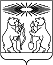 АДМИНИСТРАЦИЯ СЕВЕРО-ЕНИСЕЙСКОГО РАЙОНАПОСТАНОВЛЕНИЕ«  28  »   сентября   2022 г.							               №  415-пгп Северо-ЕнисейскийОб утверждении документации по планировке территории для строительства линейного объекта с наименованием «Система водозащиты карьера «Восточный» Олимпиадинского ГОКа. Руслоотводной канал р. Еськин»Рассмотрев документацию по планировке территории в составе проекта планировки территории и проекта межевания территории для строительства линейного объекта с наименованием «Система водозащиты карьера «Восточный» Олимпиадинского ГОКа. Руслоотводной канал р. Еськин», подготовленную обществом с ограниченной ответственностью «ИТЦ «ЗемЛесПроект» по заказу акционерного общества «Полюс Красноярск» и представленную в администрацию Северо-Енисейского района 09.09.2022, учитывая наличие согласования такой документации по планировке территории с Министерством лесного хозяйства Красноярского края от 17.08.2022 № 86-010388, предложений акционерного общества «Полюс Красноярск» о порядке, сроках подготовки и содержании такой документации по планировке территории от 24.05.2022 № 17/4375, руководствуясь статьями 45, 46 Градостроительного кодекса Российской Федерации, статьей 34 Устава Северо-Енисейского района, ПОСТАНОВЛЯЮ:1. Утвердить документацию по планировке территории строительства линейного объекта с наименованием «Система водозащиты карьера «Восточный» Олимпиадинского ГОКа. Руслоотводной канал р. Еськин», подготовленную на основании постановления администрации Северо-Енисейского района от 18.04.2022 № 162-п «О принятии решения о подготовке документации по планировке территории для строительства линейного объекта с наименованием «Система водозащиты карьера «Восточный» Олимпиадинского ГОКа. Руслоотводной канал р. Еськин», согласно приложению к настоящему постановлению.2. Отделу архитектуры и градостроительства администрации Северо-Енисейского района обеспечить размещение документации по планировке территории, утвержденной настоящим постановлением, на официальном сайте Северо-Енисейского района в информационно-телекоммуникационной сети «Интернет» (www.admse.ru).3. Настоящее постановление вступает в силу со дня его опубликования в газете «Северо-Енисейской вестник».Временно исполняющий полномочияГлавы Северо-Енисейского района,первый заместитель главы района                                                     А.Э. ПерепелицаПриложениек постановлению администрации Северо-Енисейского района от 28.09.2022 г. № 415-пДокументация по планировке территории для строительства линейного объекта с наименованием «Система водозащиты карьера «Восточный» Олимпиадинского ГОКа. Руслоотводной канал р. Еськин»ООО «ИТЦ «ЗемЛесПроект»ИНН 2466151545, КПП 246301001,ОГРН 1072466008196,660036, г. Красноярск, ул. Академгородок, д. 50, стр. 19,Тел: (391) 205-44-05, E-mail: info@zemles.comЗаказчик: АО «Полюс Красноярск»Местоположение: Российская Федерация, Красноярский край, Северо-Енисейский район, Олимпиаднинский ГОК2022 г.ПРОЕКТ ПЛАНИРОВКИ ТЕРРИТОРИИРАЗДЕЛ 1Основная часть проекта планировки территорииГрафическая частьСостав проекта:Раздел 1. Основная часть проекта планировки территории. Графическая часть.Раздел 2. Основная часть проекта планировки территории. Положение о размещении линейных объектовРаздел 3. Материалы по обоснованию проекта планировки территории. Графическая часть.Раздел 4. Материалы по обоснованию проекта планировки территории. Текстовая часть.Электронная версия: СД-диск – материалы формата JPEG, MicrosoftWord, DXF 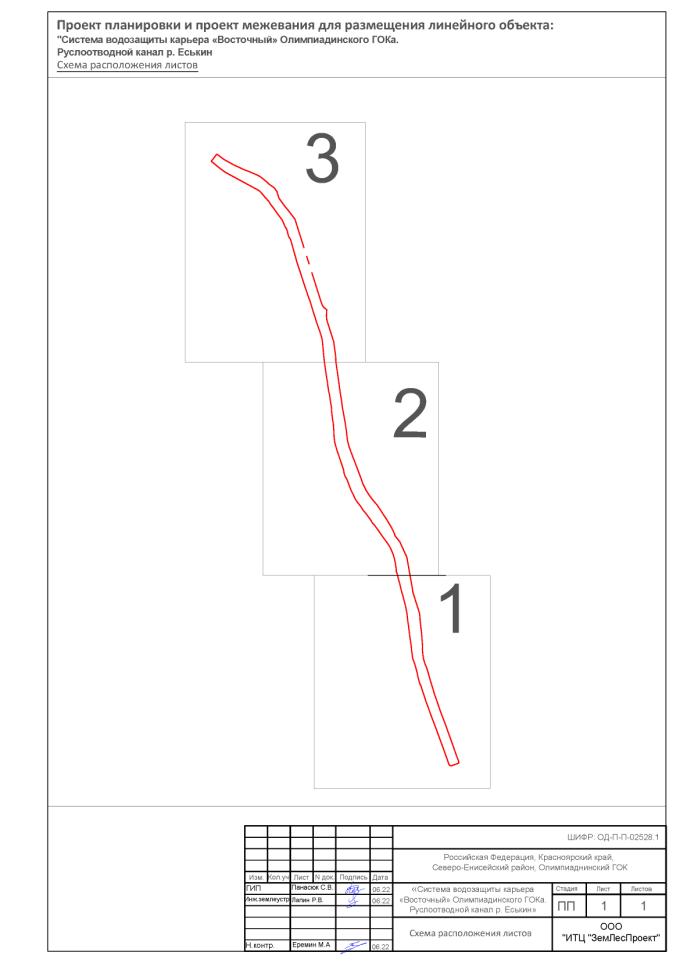 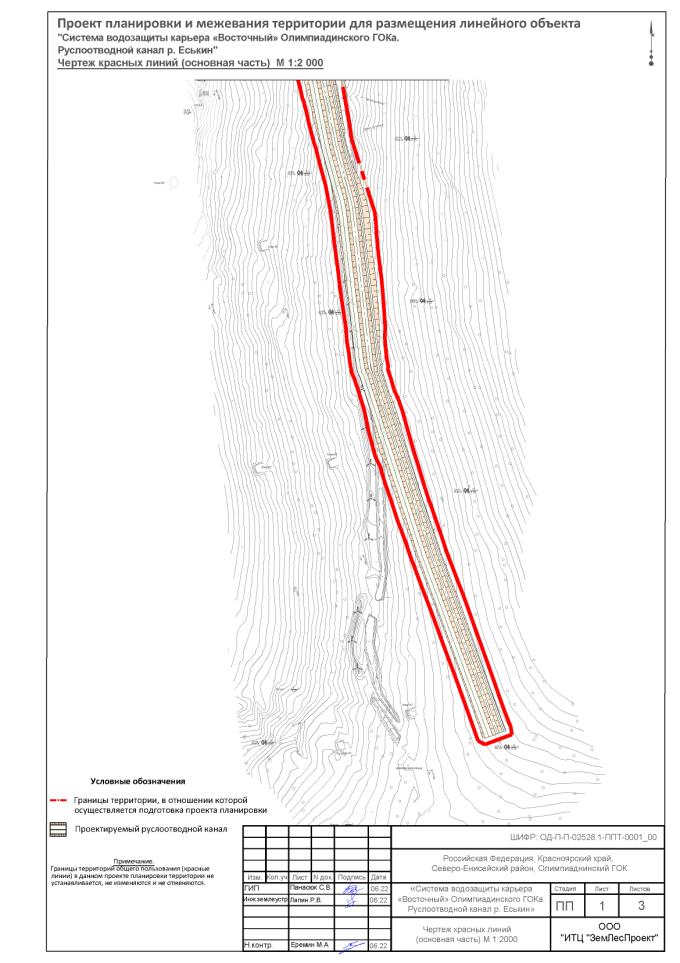 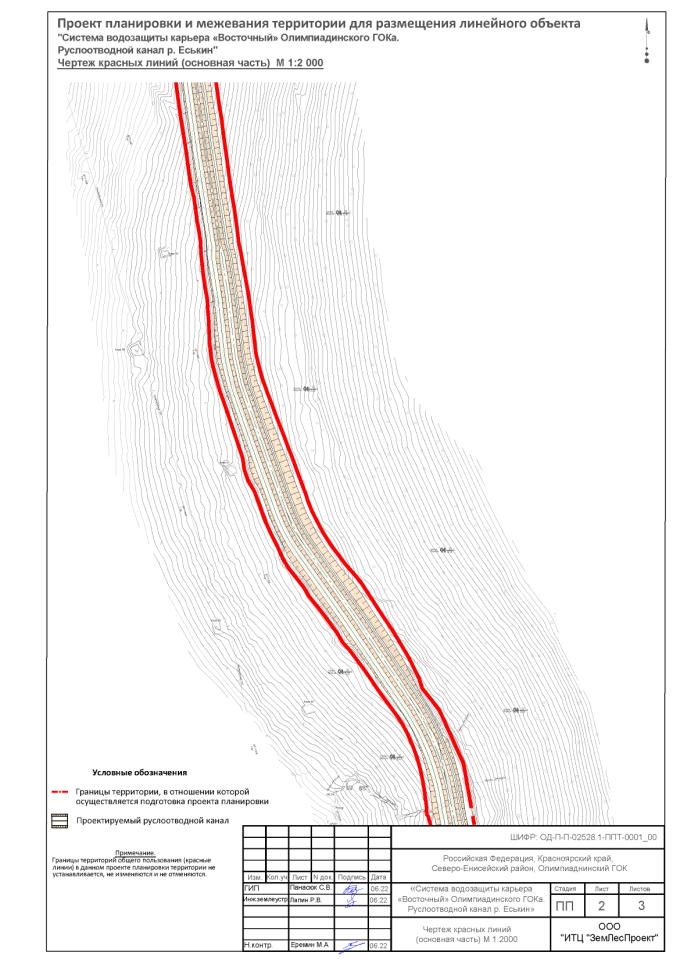 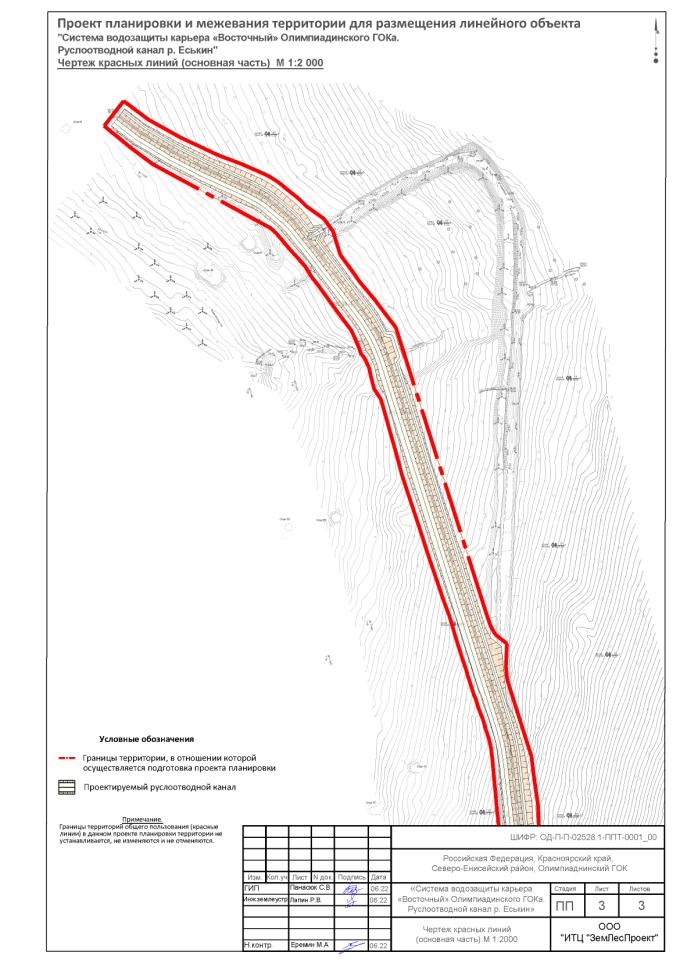 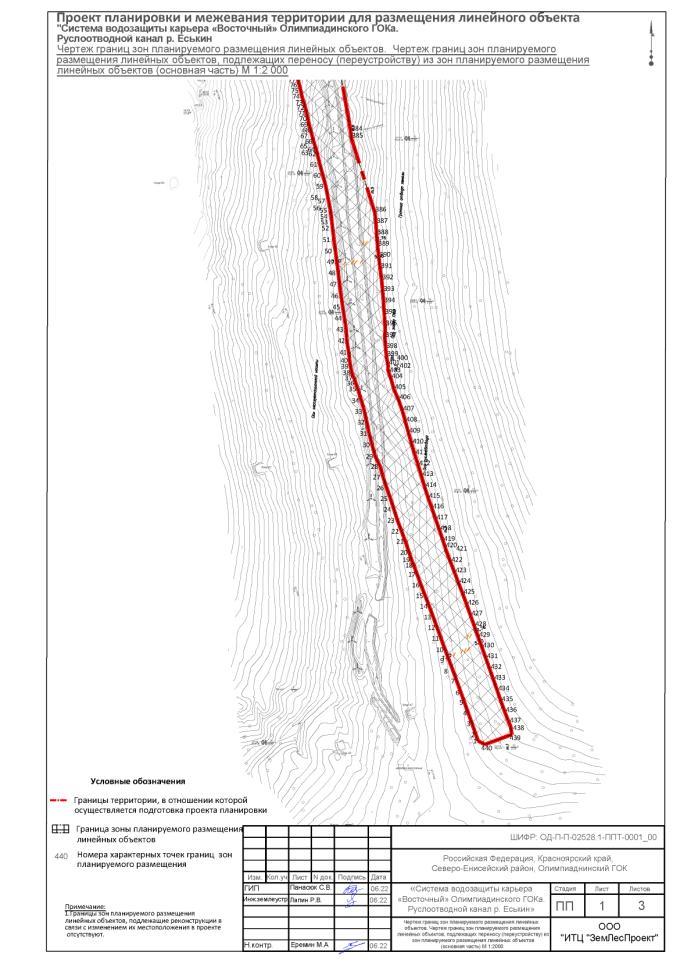 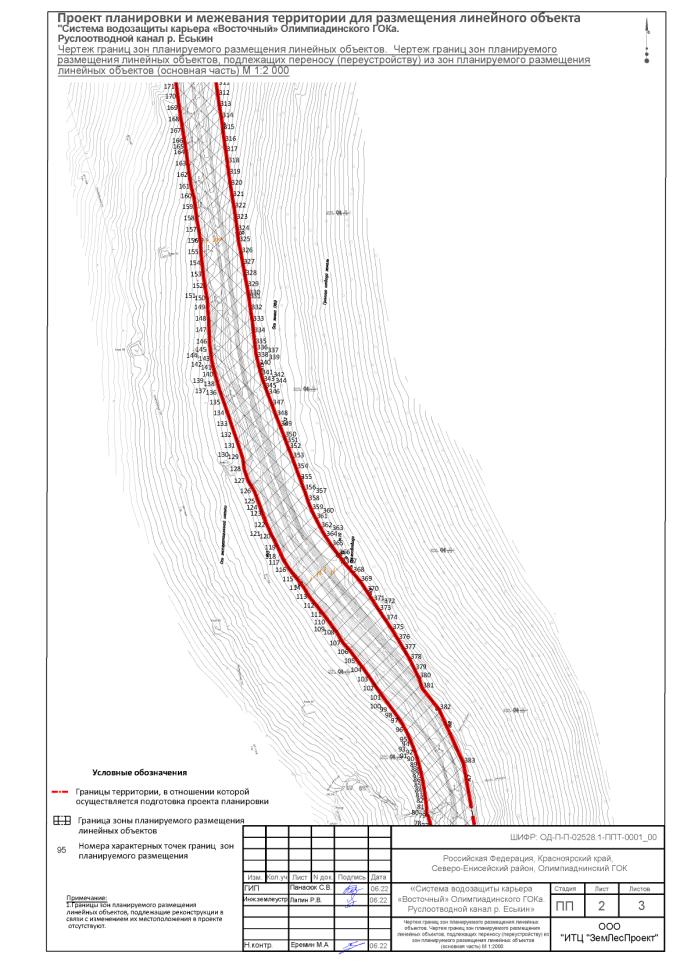 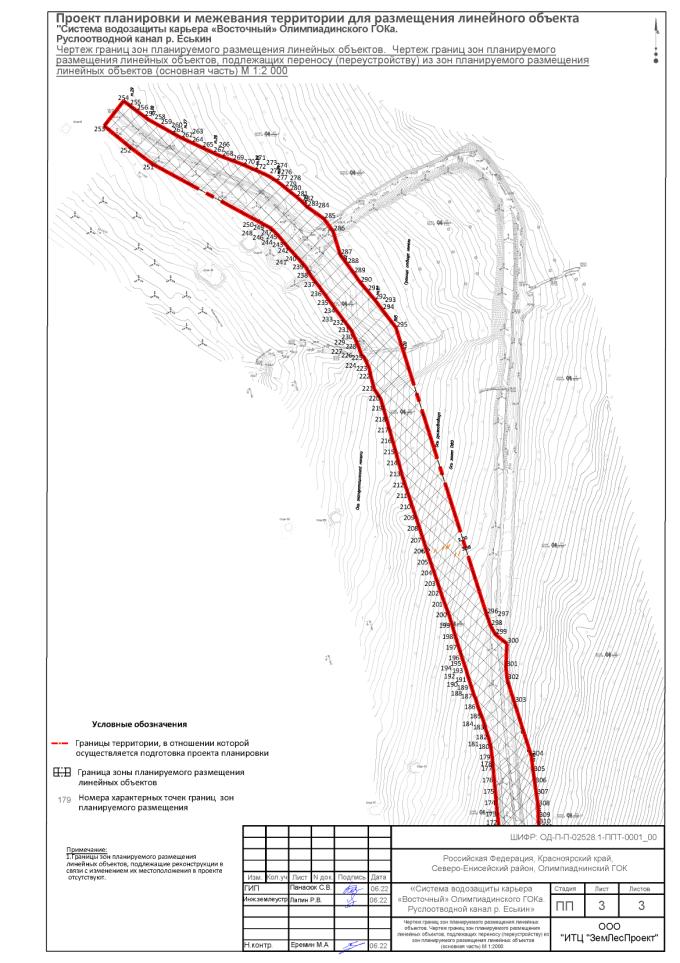 ПРОЕКТ ПЛАНИРОВКИ ТЕРРИТОРИИРАЗДЕЛ 2Основная часть проекта планировки территорииПоложение о размещении линейных объектовСостав проекта:Раздел 1. Основная часть проекта планировки территории. Графическая часть.Раздел 2. Основная часть проекта планировки территории. Положение о размещении линейных объектовРаздел 3. Материалы по обоснованию проекта планировки территории. Графическая часть.Раздел 4. Материалы по обоснованию проекта планировки территории. Текстовая часть.Электронная версия: СД-диск – материалы формата JPEG, MicrosoftWord, DXF   СодержаниеРаздел  2Введение1.	Наименование, основные характеристики (категория, протяженность, проектная мощность, пропускная способность, грузонапряженность, интенсивность движения) и назначение планируемых для размещения линейных объектов2.	Перечень субъектов Российской Федерации, перечень муниципальных районов, городских округов в составе субъектов Российской Федерации, перечень поселений, населенных пунктов, внутригородских территорий городов федерального значения, на территориях которых устанавливаются зоны планируемого размещения объектов3.	Перечень координат характерных точек границ зон планируемого размещения линейных объектов4.	Перечень координат характерных точек границ зон планируемого размещения линейных объектов, подлежащих переносу (переустройству) из зон планируемого размещения линейных объектов5.	Предельные параметры разрешенного строительства, реконструкции объектов капитального строительства, входящих в состав линейных объектов в границах зон их планируемого размещения6.	Информация о необходимости осуществления мероприятий по защите сохраняемых объектов капитального строительства (здание, строение, сооружение, объекты, строительство которых не завершено), существующих и строящихся на момент подготовки проекта планировки территории, а также объектов капитального строительства, планируемых к строительству в соответствии с ранее утвержденной документацией по планировке территории, от возможного негативного воздействия в связи с размещением объектов7.	Информация о необходимости осуществления мероприятий по сохранению объектов культурного наследия от возможного негативного воздействия в связи с размещением линейных объектов8.	Информация о необходимости осуществления мероприятий по охране окружающей среды	39.	Информация о необходимости осуществления мероприятий по защите территории от чрезвычайных ситуаций природного и техногенного характера, в том числе по обеспечению пожарной безопасности и гражданской оборонеПриложенияПриложение № 1. Приказ о подготовке документации по планировке территории  №162-п от 18.04.2022Приложение № 2 Письмо Службы по государственной охране объектов культурного наследия Красноярск ого края  от 24.05.2021 г №102-2281Приложение № 3 Приказ службы по гоосударственной охране объектов культурного наследия Красноярского края №562 от 13.10.2021ВведениеПроект планировки и межевания территории объекта: «Система водозащиты карьера «Восточный» Олимпиадинского ГОКа. Руслоотводной канал р. Еськин» выполнен на основании постановления администрации Северо-Енисейскго района №162-п от 18 апреля 2022г. Проектируемый объект расположен на землях лесного фонда. В проекте учтены все текущие изменения в области проектирования и строительства, а также даны предложения по созданию полноценной градостроительной среды на основе современных исследований.Основная часть проекта планировки, подлежащая утверждению, включает в себя чертежи, на которых отображаются: линии, обозначающие объекты транспортной инфраструктуры, положения о размещении объектов капитального строительства федерального, регионального или местного значения.Положения проектов планировки являются обязательными для соблюдения при разработке проектов межевания, градостроительных планов земельных участков и архитектурно-строительной документации.Проект выполнен в соответствии с правовыми требованиями, санитарными нормами, действующими на момент проектирования. Проект разработан в соответствии с действующим законодательством Российской Федерации и Красноярского края.Нормативные ссылки:Градостроительный кодекс РФ;Земельный кодекс РФ; Лесной кодекс РФ;Водный кодекс РФ;Постановление Правительства Российской Федерации от 12.05.2017 №564 «Об утверждении Положения о составе и содержании проектов планировки территории, предусматривающих размещение одного или нескольких линейных объектов»;Закон Красноярского края № 20-5213 от 19.12.2006 г. «О составе и содержании проектов планировки территории, подготовка которых осуществляется на основании схемы территориального планирования края, документов территориального планирования муниципальных образований края»; СНиП 11-04-2003 «Инструкция о порядке разработки, согласования, экспертизы и утверждения градостроительной документации» (в части, не противоречащей Градостроительному Кодексу Российской Федерации);Федеральный закон от 10.01.2002 № 7-ФЗ «Об охране окружающей среды»;Федеральный закон от 24.06.1998 № 89-ФЗ «Об отходах производства и потребления»;Федеральный закон от 04.05.1999 № 96-ФЗ «Об охране атмосферного воздуха»;Федеральный закон от 11.07.2008г. «Технический регламент о требованиях пожарной безопасности»;Приказ Министерства строительства и жилищно-коммунального хозяйства Российской Федерации от 25.04.2017 №740/пр «Об установлении случаев подготовки и требований к подготовке входящей в состав материалов по обоснованию проекта планировки территории схемы вертикальной планировки, инженерной подготовки и инженерной защиты территории»;Приказ Министерства строительства и жилищно-коммунального хозяйства Российской Федерации от 25.04.2017 №739/пр «Об утверждении требований к цифровым топографическим картам и цифровым топографическим планам, используемым при подготовке графической части документации по планировке территории»;Приказ Министерства строительства и жилищно-коммунального хозяйства РФ от 25.04.2017 № 742/пр. «О Порядке установления и отображения красных линий, обозначающих границы территорий, занятых линейными объектами и (или) предназначенных для размещения линейных объектов»;Иные  действующие нормативно-правовые документы, необходимые для подготовки документации по планировке территории.Наименование, основные характеристики (категория, протяженность, проектная мощность, пропускная способность, грузонапряженность, интенсивность движения) и назначение планируемых для размещения линейных объектов.Территория объекта: «Система водозащиты карьера «Восточный» Олимпиадинского ГОКа. Руслоотводной канал р. Еськин» находится на к землям лесного фонда Северо-Енисейского лесничества, Ерудо-Питского участкового лесничества квартал №330 (квартал №331.Проектом предусмотрено размещение:Руслоотводного канала предусмотренного для защиты от затопления карьера и отвалов горнодобывающего предприятия АО «Полюс Красноярск»;Руслоотводной канал р. Еськин относится к IV классу, согласно раздела II п.6 постановления Правительства РФ от 5 октября 2020 года № 1607 «Об утверждении критериев классификации гидротехнических сооружений»  - каналы комплексного водохозяйственного назначения и гидротехнические сооружения при годовом объеме стока 1,58 млн м3/год. Уровень ответственности – нормальный в соответствии с п. 7 «Технического регламента о безопасности зданий сооружений», Федеральный закон от 30 декабря 2009 г. № 384-ФЗ. При проектировании руслоотводной канал условно был разделен на 5 участков.Участок 1 ПК0+00-ПК3+40. Начальный участок в новом русле. Ширина по дну 3,0 м, глубина 1,25 м, заложение внутренних откосов 1:2,5. Заложение наружных откосов 1:1,5. Уклон канала по дну составляет 12‰.Участок 2ПК3+40-ПК11+50. Трасса руслоотводного канала проходит преимущественно по трассе существующего русла. Ширина по дну 5,0 м, глубина 1,25 м, заложение внутренних откосов 1:2,5. Заложение наружных откосов 1:1,5. Уклон канала по дну составляет 5 - 20‰.Участок 3 ПК11+50-ПК17+20. Быстроток, проходящий в новом русле. Ширина по дну 2,0 м, глубина 1,25 м, заложение внутренних откосов 1:2,5. Заложение наружных откосов 1:1,5. Уклон канала по дну составляет 43 - 50‰.Участок 4 ПК17+20-ПК17+45. Окончание быстроточной части. Ширина по дну 2,0 м, глубина 1,25 м, заложение внутренних откосов 1:2,5 слева и 1:5,0 справа. Заложение наружных откосов 1:1,5. Уклон канала по дну составляет 30‰.Участок 5 ПК17+45-ПК20+60. Конечный участок, проходящий по существующему руслу. Ширина по дну 2,0 м, глубина 1,25 м, заложение внутренних откосов 1:2,5. Заложение наружных откосов 1:1,5. Уклон составляет канала по дну 16 - 19‰.Общая протяженность объекта – 2.055 км.Перечень субъектов Российской Федерации, перечень муниципальных районов, городских округов в составе субъектов Российской Федерации, перечень поселений, населенных пунктов, внутригородских территорий городов федерального значения, на территориях которых устанавливаются зоны планируемого размещения объектов В административном отношении участок работ находится в Северо-Енисейском районе Красноярского края, на территории Олимпиадинского ГОКа. До объекта можно добраться по автомобильной дороге грунтового типа. Ближайший населенный пункт – городской поселок Северо-Енисейский, находящийся в 60 км на север от участка работ.Перечень координат характерных точек границ зон планируемого размещения линейных объектов.Таблица 2 - Каталог координат границ зон планируемого размещения объектов Система координат характерных точек границ проектирования СК 168. Перечень координат характерных точек границ зон планируемого размещения линейных объектов, подлежащих переносу (переустройству) из зон планируемого размещения линейных объектовОбъекты, подлежащие переносу (переустройству) в проекте отсутствуют.Предельные параметры разрешенного строительства, реконструкции объектов капитального строительства, входящих в состав линейных объектов в границах зон их планируемого размещенияОбъектов капитального строительства, входящих в состав линейного объекта, в границах зон планируемого размещения, в проекте нет.Информация о необходимости осуществления мероприятий по защите сохраняемых объектов капитального строительства (здание, строение, сооружение, объекты, строительство которых не завершено), существующих и строящихся на момент подготовки проекта планировки территории, а также объектов капитального строительства, планируемых к строительству в соответствии с ранее утвержденной документацией по планировке территории, от возможного негативного воздействия в связи с размещением объектовПроектируемый объект не имеет пересечений с существующими и строящимися объектами. Информация о необходимости осуществления мероприятий по сохранению объектов культурного наследия от возможного негативного воздействия в связи с размещением линейных объектовАрхеологические памятники — собирательное название различных остатков и следов жизни и деятельности человека, по которым археологи изучают историю прошлого. К археологическим памятникам, прежде всего, относятся места поселений, на которых образовался культурный слой. К памятникам археологии относятся места древних захоронений (могильники и курганы), каменные изваяния, местонахождения петроглифов, древние горные выработки, культовые места (святилища, ритуальные конструкции).Уникальность любого археологического памятника как исторического источника делает необходимым самое тщательное его изучение, а также сохранение еще не исследованных полностью памятников. Информацией об отсутствие объектов, обладающих признаками объекта культурного наследия, на территории участка служба по государственной охране объектов культурного наследия Красноярского края на объекте «Система водозащиты карьера «Восточный» Олимпиадинского ГОКа. Руслоотводной канал р. Еськин», не располагает (приложение 2). Приказ службы по гоосударственной охране объектов культурного наследия Красноярского края №562 от 13.10.2021(приложение 3). Информация о необходимости осуществления мероприятий по охране окружающей среды Анализ зон с особыми условиями. Определение размеров зон с особыми условиями использования от планируемых объектовВ административном отношении участок работ находится в Северо-Енисейском районе Красноярского края, на территории Олимпиадинского ГОКа. Особо охраняемые природные  территории На территории проектирования отсутствуют особо охраняемые природные территории федерального, регионального и местного значения.  Охранные зоны водных объектовК территориям ограниченного хозяйственного пользования на участке проектирования относятся водоохранные зоны (ВОЗ) и прибрежные защитные полосы (ПЗП) поверхностных водных объектов. В соответствие со ст. 65  Водного Кодекса РФ вдоль береговой линии морей, рек, ручьев, каналов, озер, водохранилищ устанавливаются водоохранные зоны. В водоохранной зоне устанавливается специальный режим осуществления хозяйственной и иной деятельности в целях предотвращения загрязнения, засорения, заиления водных объектов и истощения их вод, а также сохранения среды обитания водных биологических ресурсов и других объектов животного и растительного мира.В границах водоохранных зон устанавливаются прибрежные защитные полосы, на территориях которых вводятся дополнительные ограничения хозяйственной и иной деятельности. Ширина прибрежной защитной полосы устанавливается 30, 40 и 50 м  в зависимости от уклона берега. Для рек особо ценного рыбохозяйственного значения ширина прибрежной защитной полосы составляет 200 м.В границах водоохранных зон запрещаются: использование сточных вод в целях регулирования плодородия почв; размещение кладбищ, скотомогильников, объектов размещения отходов производства и потребления, химических, взрывчатых, токсичных, отравляющих и ядовитых веществ, пунктов захоронения радиоактивных отходов; осуществление авиационных мер по борьбе с вредными организмами;движение и стоянка транспортных средств (кроме специальных транспортных средств), за исключением их движения по дорогам и стоянки на дорогах и в специально оборудованных местах, имеющих твердое покрытие;размещение автозаправочных станций, складов горюче-смазочных материалов (за исключением случаев, если автозаправочные станции, склады горюче-смазочных материалов размещены на территориях портов, судостроительных и судоремонтных организаций, инфраструктуры внутренних водных путей при условии соблюдения требований законодательства в области охраны окружающей среды и настоящего Кодекса), станций технического обслуживания, используемых для технического осмотра и ремонта транспортных средств, осуществление мойки транспортных средств; размещение специализированных хранилищ пестицидов и агрохимикатов, применение пестицидов и агрохимикатов; сброс сточных, в том числе дренажных, вод; разведка и добыча общераспространенных полезных ископаемых (за исключением случаев, если разведка и добыча общераспространенных полезных ископаемых осуществляются пользователями недр, осуществляющими разведку и добычу иных видов полезных ископаемых, в границах предоставленных им в соответствии с законодательством Российской Федерации о недрах горных отводов и (или) геологических отводов на основании утвержденного технического проекта в соответствии со статьей 19_1 Закона Российской Федерации от 21 февраля 1992 года N 2395-I "О недрах"). В границах водоохранных зон допускаются проектирование, размещение, строительство, реконструкция, ввод в эксплуатацию и эксплуатация хозяйственных и иных объектов при условии оборудования таких объектов сооружениями, обеспечивающими охрану водных объектов от загрязнения, засорения и истощения вод в соответствии с водным законодательством и законодательством в области охраны окружающей среды.В соответствие со ст. 6 Водного кодекса РФ поверхностные водные объекты, находящиеся в государственной или муниципальной собственности, являются водными объектами общего пользования, то есть общедоступными водными объектами. Полоса земли вдоль береговой линии (границы водного объекта) водного объекта общего пользования (береговая полоса) предназначается для общего пользования. Ширина береговой полосы водных объектов общего пользования составляет двадцать метров, за исключением береговой полосы каналов, а также рек и ручьев, протяженность которых от истока до устья не более чем десять километров. Ширина береговой полосы каналов, а также рек и ручьев, протяженность которых от истока до устья не более чем десять километров, составляет пять метров.При проведении дноуглубительных, взрывных, буровых и других работ, связанных с изменением дна и берегов поверхностных водных объектов, приобретается право пользования поверхностными водными объектами, находящимися в федеральной собственности, собственности субъектов Российской Федерации, собственности муниципальных образований на основании решений о предоставлении водных объектов в пользование (пункт 7 части 3 статьи 11 ВК РФ).Водоохранные зоны, прибрежные защитные полосы водных объектов общего пользования считаются определенными с даты внесения в государственный кадастр недвижимости сведений об их границах. Установленные границы водоохранных зон, прибрежных защитных полос, береговых полос водных объектов общего пользования в районе проектирования отсутствуют. Установление границ водоохранных зон, прибрежных защитных полос, береговых полос водных объектов общего пользования целесообразно на территориях населенных пунктов.На графических материалах настоящего проекта отражены ориентировочные границы водоохранных зон, прибрежных защитных полос, береговых полос водных объектов общего пользования в соответствие Водным кодексом РФ. Проектируемый объект попадает в границы водоохранных и прибрежных защитных полос ручья Еськин и Оськин.Рыбоохранные зоны и рыбохозяйственные заповедные зоны Рыбохозяйственное значение руч. без названия  (координаты привязки 59°52'09,5" с.ш. 92°57'44,5' в.д.) может быть определена как вторая.Рыбохозяйственное значение руч. без названия  (координаты привязки 59°52'43,0" с.ш. 92°57'32,2' в.д может быть определена как вторая.Зоны санитарной охраны источников водоснабженияПроектируемые объекты расположены за пределами зон санитарной охраны поверхностного источника водоснабжения. Согласно письму Администрации Северо-Енисейского района Красноярского края на территории проектирования зоны санитарной охраны поверхностных водных объектов, используемых для питьевого, хозяйственно-бытового водоснабжения отсутствуют Месторождения полезных ископаемых. Согласно письму Департамента по недропользованию по Центрально-Сибирскому округу на проектируемом участке разведанные месторождения общераспространенных полезных ископаемых и водозаборы подземных вод отсутствуют.СкотомогильникиСкотомогильники и их СЗЗ на объекте отсутствуют.В проектных решениях учитываются ограничения, требуемые законодательством, для строительства новых коммунальных и производственных предприятий, объектов  инженерной инфраструктуры. Размер санитарно-защитной зоны Олимпиадинского ГОКа, согласно проекту «Санитарно-защитная зона Олимпиадинского горно-обогатительного комбината Закрытого акционерного общества «Золотодобывающая компания «Полюс»», установлен переменного характера, на большей части выдержан ориентировочный размер СЗЗ 500 м, в направлении жилой зоны (северо-восточное направление) размер СЗЗ сокращен до 190 м, в восточном направлении размер СЗЗ увеличен до 2 км. На момент проектирования ЗАО «Полюс» разработана и утверждена программа горно-экологического мониторинга на всех объектах предприятия. На предприятии ведутся постоянные наблюдения за загрязнением основных компонентов природной среды: атмосферным воздухом, поверхностными, подземными и сточными водами, почвенно-растительным покровом и животным миром.Проектируемый объект входит в состав ОГОКа, что позволяет включить его в сложившуюся и хорошо отлаженную систему контроля и мониторинга.  Учет вредных выбросов производиться предприятием в соответствии с требованиями формы отчетности 2-тп (воздух), в которой учитываются выбросы загрязняющих веществ в атмосферу, их очистка и утилизация, указываются источники выбросов и мероприятия по уменьшению выбросов в атмосферу. Результаты наблюдений хранятся на предприятии.Наблюдения за уровнем загрязнения атмосферы по приоритетным показателям планируется осуществлять на границе санитарно-защитной зоны (СЗЗ) на санитарно-гигиенических постах, определенных в соответствии с РД 52.04.186-89 «Руководство по контролю загрязнения атмосферы». Посты представляют собой точки, расположенные на фиксированных расстояниях от промплощадки (земельного отвода).Программа экологического мониторинг при эксплуатации будет осуществляться в рамках общего экологического мониторинга Олимпиадинского ГОКа.Натурные исследования и измерения на границе СЗЗ проводятся в течение года, согласно письму Роспотребнадзора № 01/16400-0-32 от 22.11.2010 г. «О разъяснении изменений №3 в СанПиН 2.2.1/2.1.1.1200-03», всего 20 натурных исследований загрязнений атмосферного воздуха в год, проводимых посезонно (в зимний период - 10 дней и летний период - 10 дней). Продолжительность отбора проб воздуха для определения разовых концентраций примесей составляет 20-30 мин. Наблюдения за уровнем загрязнения атмосферного воздуха в соответствии с РД 52.04.186-89 проводятся по неполной программе (для получения сведений о разовых концентрациях в 7, 13 и 19 часов).Мониторинг поверхностных и подземных водДанный участок недропользования входит в общую систему мониторинга подземных вод Олимпиадинского ГОКа. Ведение мониторинга подземных вод направлено на получение информации для решения следующих задач:- оценку состояния эксплуатируемого объекта и соответствие этого состояния требованиям действующих нормативов, стандартов и условиям выданной лицензии;- разработку рекомендаций по рациональной схеме эксплуатации месторождения и предотвращению  или ослаблению негативных последствий водоотбора на окружающую природную среду, а также техногенного воздействия на нее;- оценку эффективности мероприятий по рациональному использованию подземных вод и их охране от истощения и загрязнения.Информация о необходимости осуществления мероприятий по защите территории от чрезвычайных ситуаций природного и техногенного характера, в том числе по обеспечению пожарной безопасности и гражданской обороне.При проектировании должны предусматриваться мероприятия снижающие воздействие неблагоприятных факторов, как в период строительства, так и при эксплуатации, предохраняющие грунты от ухудшения их свойств.Мероприятия по предупреждению ЧС, источниками которых являются опасные природные процессы. Проектом предусмотрены технические решения, направленные на максимальное снижение негативных воздействий особо опасных природных явлений, которые могут создать опасность для жизни и здоровья людей, и могут нанести ущерб зданиям и сооружениям:1. Ливневые дожди. Негативное воздействие ливневых дождей на сооружения предотвращается планировкой территории площадки с уклоном в сторону от сооружений. 2. Ветровые нагрузки. В соответствии с требованиями СП 20.13330.2011 «Нагрузки и воздействия», актуализированная редакция СНиП 2-01.07-85 ⃰, элементы конструкций сооружений рассчитаны на восприятие действующих ветровых нагрузок. 3. Выпадение снега. Конструкции сооружений рассчитываются на восприятие снеговых нагрузок, установленных СП 20.13330.2011 «Нагрузки и воздействия», актуализированная редакция СНиП 2-01.07-85, для данного района строительства.  4. Сильные морозы. Теплоизоляция помещений зданий и сооружений выбирается в соответствии с требованиями СП 131.13330.2012 «Строительная климатология», актуализированная редакция СНиП 23-01-99*. При морозных туманах водители должны снижать скорость движения и работать при включенных фарах.5. Грозы. Согласно требованиям  СО 153-34.21.122-2003 «Инструкция по устройству молниезащиты зданий, сооружений  и  промышленных коммуникаций» здания и сооружения подлежат оборудованию системой защиты от разрядов атмосферного электричества.6. Гололед. Борьба с гололедом на дорогах направлена на улучшение сцепления колес с покрытием, которая обеспечивается, как созданием шероховатости покрытий, так и использование специальных зимних шин. Рекомендуется создавать запасы песчано-соляной смеси, которой покрываются опасные участки движения.Меры для борьбы с отложениями гололеда, изморози и мокрого снега на проводах - профилактический подогрев, плавка гололеда на проводах, механическое удаление гололедных отложений,  химические средства.7. Особые природно-климатические условия. При проектировании должны предусматриваться мероприятия снижающие воздействие неблагоприятных факторов, как в период строительства, так и при эксплуатации, предохраняющие грунты от ухудшения их свойств.8.  Природные пожары. Проектируемая территория расположена на лесного фонда Северо-Енисейского лесничества, Ерудо-Питского участкового лесничества квартал №330 (выдела №6, 22, 36, 41, 12, 23, 25, 26, 27, 37, 40), квартал №331 (выдела  №8, 30, 36, 9, 11, 12, 13, 15, 16, 17, 18, 19, 20, 24, 31, 32).Требования к мерам пожарной безопасности в лесах изложены в Лесохозяйственном регламенте данного лесничества.ПРОЕКТ МЕЖЕВАНИЯ ТЕРРИТОРИИРАЗДЕЛ 1Основная часть проекта межевания территорииГрафическая частьСостав проекта:ПРОЕКТ МЕЖЕВАНИЯ ТЕРРИТОРИИРаздел 1. Проект межевания территории. Графическая частьРаздел 2.    Проект межевания территории. Текстовая часть.Раздел 3. Материалы по обоснованию проекта межевания территории. Графическая часть.Раздел 4. Материалы по обоснованию проекта межевания территории. Пояснительная записка.Электронная версия: СД-диск – материалы формата JPEG, MicrosoftWord, DXF 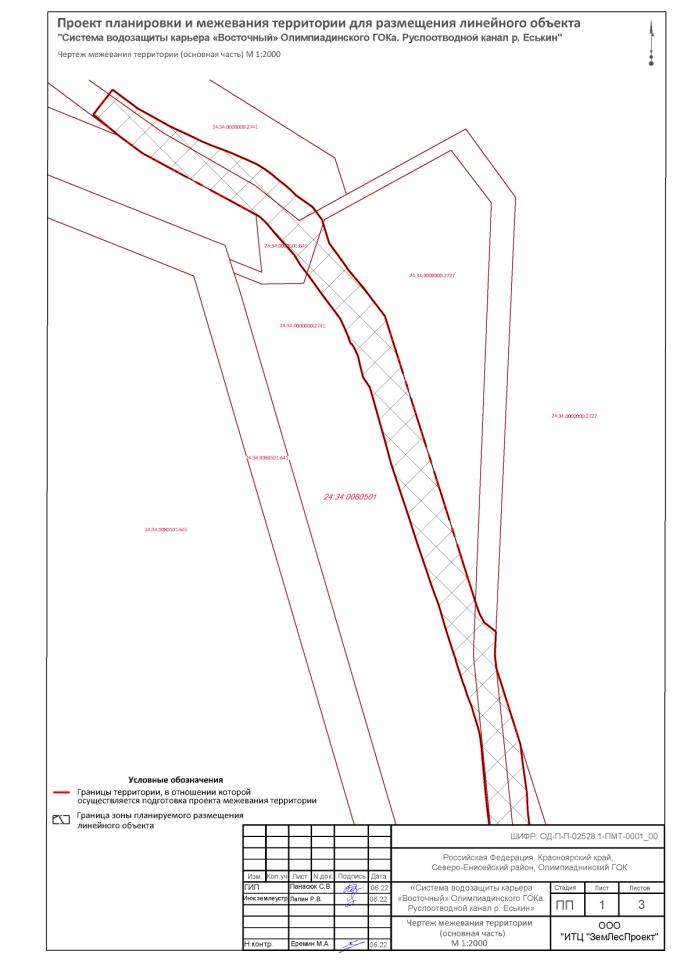 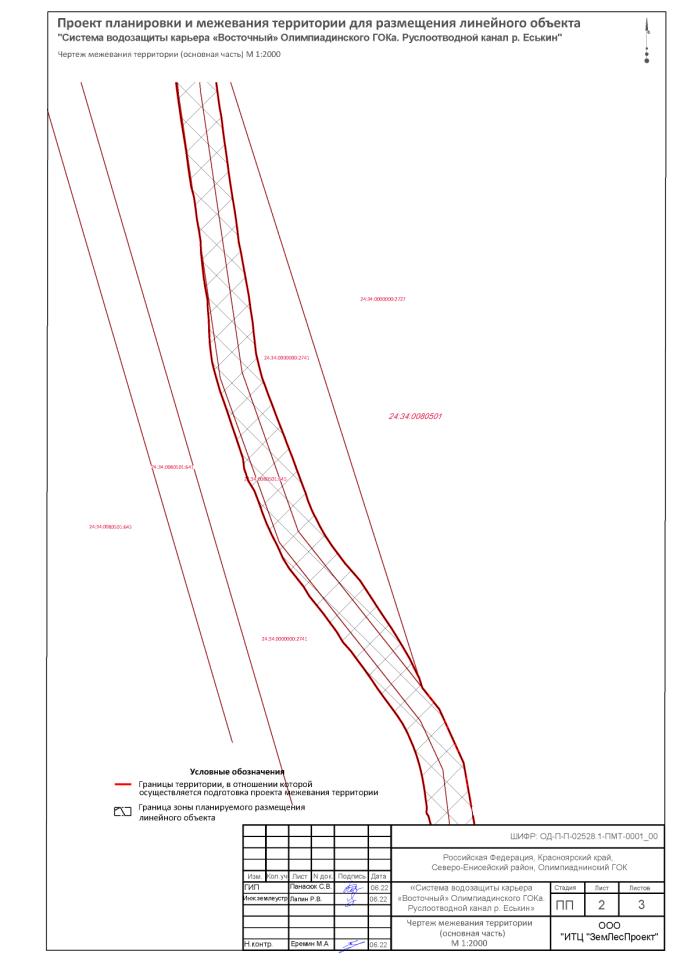 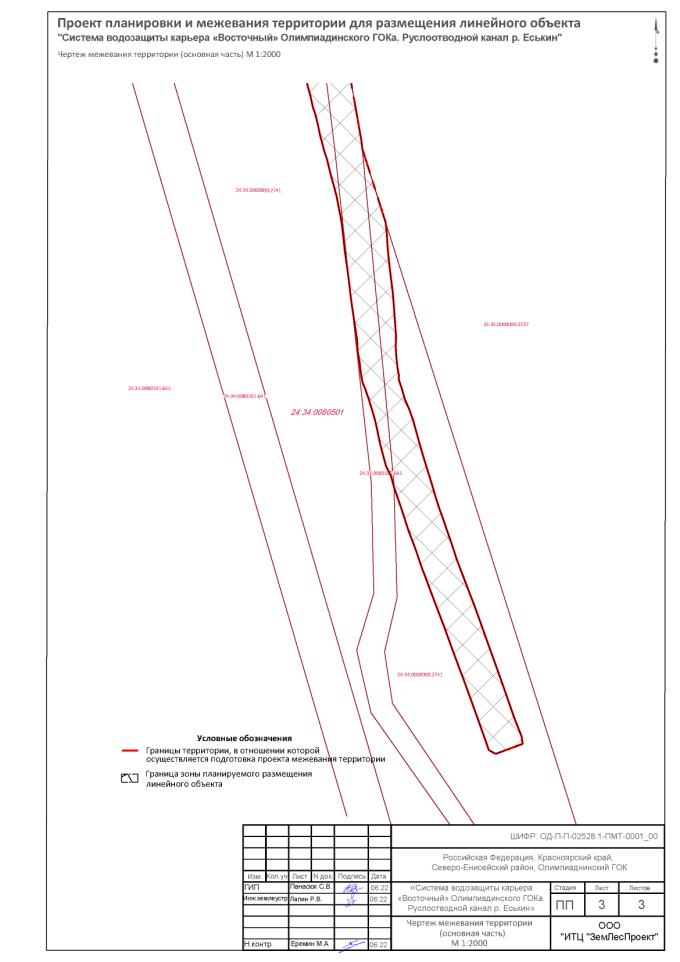 ПРОЕКТ МЕЖЕВАНИЯ ТЕРРИТОРИИРАЗДЕЛ 2Проект межевания территории Текстовая частьСостав проекта:ПРОЕКТ МЕЖЕВАНИЯ ТЕРРИТОРИИРаздел 1. Проект межевания территории. Графическая частьРаздел 2.    Проект межевания территории. Текстовая часть.Раздел 3. Материалы по обоснованию проекта межевания территории. Графическая часть.Раздел 4. Материалы по обоснованию проекта межевания территории. Пояснительная записка.Электронная версия: СД-диск – материалы формата JPEG, MicrosoftWord, DXFСодержаниеРаздел 21.	Перечень и сведения о площади образуемых земельных участков, в том числе возможные способы их образования2.	Перечень и сведения о площади образуемых земельных участков, которые будут отнесены к территориям общего пользования или имуществу общего пользования, в том числе в отношении которых предполагаются резервирование и (или) изъятие для государственных или муниципальных нужд3 Вид разрешенного использования образуемых земельных участков4. Территориальное расположение и основные характеристики лесного участка4.1. Местоположение, границы и площадь проектируемого лесного участка4.2. Целевое назначение лесов4.3. Количественные и качественные характеристики проектируемого лесного участка4.3.1. Распределение земель4.3.2. Характеристика насаждений проектируемого лесного участка4.3.3.	Таксационное описание лесного участка4.3.4. Средние таксационные показатели насаждений проектируемого лесного участка4.3.5. Объекты лесного семеноводства4.4. Виды разрешенного использования лесов на проектируемом лесном участке4.5. Проектирование вида использования лесов лесного участка4.6. Сведения об обременениях проектируемого лесного участка4.7. Сведения об ограничениях использования лесов4.8. Сведения о наличии зданий, сооружений, объектов, лесной инфраструктуры и объектов, не связанных с созданием лесной инфраструктуры на проектируемом лесном участке4.9 Сведения о наличии на проектируемом лесном участке особо защитных участков лесов, особо охраняемых природных территорий, зон с особыми условиями использования территорий4.9.1 Сведения о наличии объектов культурного наследия на проектируемом лесном участке4.10 Расчетная лесосека6. Расчет арендной платы5.Сведения о границах территории, в отношении которой утвержден проект межевания6.Перечень координат характерных точек границ земельных участков. Приложения: Приложение 1. Письмо об объектах культурного наследия; Приложение 2. Выписка из государственного лесного реестра; Приложение 3. Таксационное описание и планшеты; Приложение 4. Согласование с министерством лесного хозяйства. Приложение 5. Схема расположения проектируемого лесного участка. Предложения проекта межевания.Принципы подготовки проекта межевания территории.Для проекта межевания Градостроительным кодексом РФ статьёй 43, установлено следующее:1. Подготовка проектов межевания территорий осуществляется применительно к застроенным и подлежащим застройке территориям, расположенным в границах элементов планировочной структуры.2. Проект межевания территории разрабатывается в целях определения местоположения границ, образуемых и изменяемых земельных участков.3. Подготовка проектов межевания территорий осуществляется в составе проектов планировки территорий или в виде отдельного документа.4. При подготовке проекта межевания территории определение местоположения   границ образуемых и изменяемых земельных участков осуществляется в соответствии с градостроительными регламентами и нормами отвода земельных участков для конкретных видов деятельности, установленными в соответствии с федеральными законами, техническими регламентами.Границы территории для размещения линейных и иных объектов установлены с учетом фактического землепользования, градостроительных нормативов и правил.Таблица 1 - Перечень земельных участковПеречень и сведения о площади образуемых земельных участков, в том числе возможные способы их образованияНа территории планируемого к размещению линейного объекта расположены земли, земельные участки местного значения, права на которые принадлежать Российской федерации. Все земельные участки, на которых расположен и которые пересекает планируемый к размещению линейный объект «Система водозащиты карьера «Восточный» Олимпиа-динского ГОКа. Руслоотводной канал р. Еськин», местоположение Российская Федерация, Красноярский край, Северо-Енисейский район, Олимпиандинский ГОК, на земельных участках с кадастровыми номерами: 24:34:0080501:645, 24:34:0000000:2741, в границах зоны планируемого размещения линейного объекта, площадью 72 197 м. кв., находятся в собственности Российской Федерации. Способы образования земельных участков указаны в таблице 2.Предоставление земельных участков, для строительства и дальнейшей эксплуатации, осуществления договором аренды, на долгосрочном основании или в соответствии с действующими на момент завершения строительства, нормами законодательного права.Таблица 2. – Экспликация образованных частей земельных участковПеречень и сведения о площади образуемых земельных участков, которые будут отнесены к территориям общего пользования или имуществу общего пользования, в том числе в отношении которых предполагаются резервирование и (или) изъятие для государственных или муниципальных нуждРезервирование и (или) изъятие земельных участков для государственных или муниципальных нужд настоящим проектом не предусмотрено.Вид разрешенного использования образуемых земельных участковНа образуемые части земельных участков, из земель лесного фонда, будет распространяться вид разрешенного использования «Для использования лесов в соответствии с видами, установленными Лесным кодексом РФ и лесохозяйственным регламентом Северо-Енисейского лесничества» в соответствии со статьей 25 Лесного кодекса Российской Федерации.Таблица 3. – Вид разрешенного использования образуемого земельного участка4. Территориальное расположение и основные характеристики лесного участка4.1. Местоположение, границы и площадь проектируемого лесного участкаКатегория земель - Земли лесного фондаТаблица 4Границы лесного участка указаны на чертежах проекта межевания территории и чертежах обоснования проекта межевания территории.4.2. Целевое назначение лесовВ соответствии с приказом Федерального агентства лесного хозяйства от 18.07.2008 № 207 «Об определении количества лесничеств и установления их границ» Ерудо-Питское участковое лесничество входит в состав Северо-Енисейского лесничества.На момент проектирования лесного участка на территории Северо-Енисейского лесничества распространяется действие лесохозяйственного регламента, утвержденного приказом министерства лесного хозяйства Красноярского края от 26 сентября 2018 г. № 1442-од. Распределение площади проектируемого лесного участка по видам целевого назначения лесов на защитные (по их категориям), эксплуатационные и резервные леса                                                                                                                                        Таблица 5   4.3. Количественные и качественные характеристики проектируемого лесного участкаКоличественные и качественные характеристики проектируемого лесного участка составляются на основании данных государственного лесного реестра (таксационные описания, лесоустроительные планшеты, планы лесонасаждений с учетом текущих изменений). Текущими изменениями в лесоустроительных материалах являются все происходящие изменения в лесном фонде в течение ревизионного периода (с момента последнего лесоустройства по настоящее время), связанные с хозяйственной деятельностью, воздействием природных факторов, изменением лесного законодательства, проведением натурных обследований и др. Заверенные лесничеством копии материалов лесоустройства с учетом текущих изменений являются обязательным приложением к проектной документации.Год последнего лесоустройства территории, на которой проектируется лесной участок: 2016 г.4.3.1. Распределение земельРаспределение площади проектируемого лесного участкапо категориям земель лесного фонда                                                                                                                                        Таблица 6*воды представлены каналом на площади 2,9354 га;Распределение площади проектируемого лесного участкапо категориям земель лесного фондаТаблица 74.3.2. Характеристика насаждений проектируемого лесного участкаТаблица 84.3.3.	Таксационное описание лесного участкаТаблица 94.3.4. Средние таксационные показатели насаждений проектируемого лесного участка На проектируемом участке отсутствуют лесные насаждения, в связи с этим таблица 10 не заполняется.Таблица 104.3.5. Объекты лесного семеноводстваОбъекты лесного семеноводства на лесном участке отсутствуют, в связи с этим таблица 10 не заполняется.Таблица 114.4. Виды разрешенного использования лесов на проектируемом лесном участкеЛесохозяйственным регламентом Северо-Енисейского лесничества на проектируемом лесном участке установлены следующие виды разрешенного использования лесов:- Заготовка древесины;- Заготовка и сбор недревесных лесных ресурсов;- Заготовка пищевых лесных ресурсов и сбор лекарственных растений;- Осуществление видов деятельности в сфере охотничьего хозяйства;- Ведение сельского хозяйства;- Осуществление научно-исследовательской деятельности, образовательной деятельности;- Осуществление рекреационной деятельности;- Создание лесных плантаций и их эксплуатация;- Выращивание лесных плодовых, ягодных, декоративных растений, лекарственных растений;- Создание лесных питомников и их эксплуатация;- Осуществление геологического изучения недр, разведка и добыча полезных ископаемых;- Строительство и эксплуатация водохранилищ и иных искусственных водных объектов, создание и расширение морских и речных портов, строительство, реконструкция и эксплуатация гидротехнических сооружений;- Строительство, реконструкция, эксплуатация линейных объектов;- Создание и эксплуатация объектов лесоперерабатывающей инфраструктуры;- Осуществление религиозной деятельности.4.5. Проектирование вида использования лесов лесного участкаВ соответствии с лесохозяйственным регламентом Северо-Енисейского лесничества на лесном участке проектируется следующий вид разрешенного использования лесов:- Строительство, реконструкция, эксплуатация линейных объектов.4.5.1. Виды и объемы использования лесов на проектируемом лесном участке4.5.1.1. Объемы использования лесов для заготовки древесинына лесном участкеИнформация по подразделу не приводится.Виды и объемы использования лесов на проектируемом лесном участке, не связанные с заготовкой древесиныТаблица 124.5.2 Характеристика и параметры планируемых объектов, не         связанных с созданием лесной инфраструктуры на проектируемом        лесном участкеТаблица 134.6. Сведения об обременениях проектируемого лесного участкаПо данным государственного лесного реестра проектируемый лесной участок имеет обременения третьих лиц, данные представлены в таблице 14. Таблица 144.7. Сведения об ограничениях использования лесовС учетом целевого назначения и правового режима лесов, установленного лесным законодательством Российской Федерации, лесохозяйственным регламентом Северо-Енисейского лесничества предусмотрены следующие ограничения в использовании лесов:Таблица 154.8. Сведения о наличии зданий, сооружений, объектов, лесной инфраструктуры и объектов, не связанных с созданием лесной инфраструктуры на проектируемом лесном участкеНа проектируемом лесном участке имеются объекты, не связанные с созданием лесной инфраструктуры, сведения о них представлены в таблице 15.Объекты, связанные с созданием лесной инфраструктуры, отсутствуют.Таблица 16*Канал водоотводный представлен каналом.4.9 Сведения о наличии на проектируемом лесном участке особо защитных участков лесов, особо охраняемых природных территорий, зон с особыми условиями использования территорийНа проектируемой части лесного участка имеются особо защитные участки лесов (ОЗУ), зоны с особыми условиями использования территорий, данные представлены в      таблице 17.Особо охраняемые природные территории (ООПТ) отсутствуют.Таблица 174.9.1 Сведения о наличии объектов культурного наследия на проектируемом лесном участкеПроектирование и проведение земляных, строительных, мелиоративных, хозяйственных работ, работ по использованию лесов и иных работ осуществляются в соответствии с Федеральным законом от 25.06.2002 № 73-ФЗ «Об объектах культурного наследия (памятниках истории и культуры) народов Российской Федерации».4.10 Расчетная лесосека4.10.1 Расчетная лесосека для осуществления сплошных рубок спелых и перестойных лесных насажденийИнформация по подразделу не приводится.4.10.2 Расчетная лесосека для осуществления выборочных рубок спелых и перестойных лесных насаждений по лесному участку, передаваемому в аренду для заготовки древесиныИнформация по подразделу не приводится.4.10.3 Расчетная лесосека при осуществлении выборочных рубок в средневозрастных, приспевающих, спелых и перестойных лесных насаждениях при уходе за лесами на лесном участке, передаваемом в аренду для заготовки древесиныИнформация по подразделу не приводится.6. Расчет арендной платы  6.1. Расчет арендной платы для видов использования лесов в соответствии со статьями 43-45 Лесного кодекса Российской Федерации                                                                                                             Таблица 185.Сведения о границах территории, в отношении которой утвержден проект межеванияТаблица 19 – Перечень координат характерных точек границ территории, в отношении которой подготовлен проект межевания территории.Нумерация координат характерных точек границ земельных участков взята с верхней левой точки по ходу часовой стрелки в системе координат МСК-1676.Перечень координат характерных точек границ земельных участков.Таблица 20Нумерация координат характерных точек границ земельных участков взята с верхней левой точки по ходу часовой стрелки в системе координат МСК-167.№№п/пНаименование чертежаМасштаб№листаУтверждаемая часть проекта планировкиУтверждаемая часть проекта планировкиУтверждаемая часть проекта планировкиУтверждаемая часть проекта планировки1Чертеж красных линий1:20002Чертеж границ зон планируемого размещения линейных объектов. Чертеж границ зон планируемого размещения линейных объектов, подлежащих переносу (переустройству) из зон планируемого размещения линейных объектов1:2000№№п/пНаименование чертежаМасштаб№листаМатериалы по обоснованию проекта планировкиМатериалы по обоснованию проекта планировкиМатериалы по обоснованию проекта планировкиМатериалы по обоснованию проекта планировки1Схема расположения элементов планировочной структуры1:250002Схема использования территории в период подготовки проекта планировки территории1:20003Схема границ зон с особыми условиями использования территорий1:20004Схема границ территорий, подверженных риску возникновения чрезвычайных ситуаций природного и техногенного характера (пожар, взрыв, химическое, радиоактивное заражение, затопление, подтопление, оползень, карсты, эрозия и т.д.)1:20005Схема конструктивных и планировочных решений1:2000№№п/пНаименование чертежаМасштаб№листаУтверждаемая часть проекта планировкиУтверждаемая часть проекта планировкиУтверждаемая часть проекта планировкиУтверждаемая часть проекта планировки1Чертеж красных линий1:20002Чертеж границ зон планируемого размещения линейных объектов. Чертеж границ зон планируемого размещения линейных объектов, подлежащих переносу (переустройству) из зон планируемого размещения линейных объектов1:2000№№п/пНаименование чертежаМасштаб№листаМатериалы по обоснованию проекта планировкиМатериалы по обоснованию проекта планировкиМатериалы по обоснованию проекта планировкиМатериалы по обоснованию проекта планировки1Схема расположения элементов планировочной структуры1:250002Схема использования территории в период подготовки проекта планировки территории1:20003Схема границ зон с особыми условиями использования территорий1:20004Схема границ территорий, подверженных риску возникновения чрезвычайных ситуаций природного и техногенного характера (пожар, взрыв, химическое, радиоактивное заражение, затопление, подтопление, оползень, карсты, эрозия и т.д.)1:20005Схема конструктивных и планировочных решений1:2000Номер точкиКоордината XКоордината Y11062706.83104129.6821062728.66104146.6631062724.92104151.7841062721.09104156.8351062715.15104164.8961062712.31104168.6071062710.54104171.8181062705.68104180.5691062700.82104189.31101062696.45104197.16111062696.44104197.17121062692.25104206.28131062687.99104215.37141062683.61104224.53151062683.34104225.04161062680.00104232.85171062676.53104242.16181062672.87104251.65191062668.81104260.80201062668.52104261.56211062668.12104262.58221062667.66104263.64231062664.45104270.71241062662.68104274.37251062658.86104280.44261062658.20104281.44271062654.51104286.39281062650.98104290.48291062644.78104298.34301062641.47104302.15311062637.02104306.64321062636.39104307.20331062625.42104322.60341062614.35104330.66351062593.89104336.90361062585.84104342.79371062577.72104348.73381062569.66104354.36391062562.17104360.66401062554.47104367.13411062554.03104367.48421062545.51104373.90431062530.07104385.73441062278.74104465.31451062278.74104465.31461062268.44104468.95471062260.84104473.11481062252.83104483.27491062232.55104482.35501062221.15104483.54511062201.27104489.83521062153.90104504.83531062140.35104506.43541062130.48104507.78551062120.57104509.22561062110.39104510.57571062100.17104510.96581062094.61104511.25591062091.02104511.66601062081.15104512.99611062071.37104514.33621062061.47104516.16631062051.40104517.29641062040.77104518.70651062031.85104520.03661062021.89104521.39671062011.99104522.64681062002.17104524.10691061992.34104525.62701061982.47104527.31711061972.47104528.80721061962.47104530.08731061952.73104531.19741061943.08104533.26751061933.16104535.00761061923.34104536.82771061913.49104538.62781061906.17104539.94791061902.92104540.38801061893.07104541.70811061883.11104543.31821061873.05104544.33831061863.14104545.47841061856.68104546.19851061854.90104546.44861061854.53104546.50871061853.30104546.77881061845.53104548.64891061835.90104551.10901061834.50104551.47911061832.76104551.99921061831.06104552.61931061828.46104553.68941061818.99104557.02951061809.70104560.67961061800.31104564.10971061791.05104567.73981061781.66104571.41991061776.36104573.321001061772.53104574.821011061763.15104578.521021061753.70104581.901031061744.35104585.391041061735.10104588.811051061732.84104589.791061061725.74104591.991071061717.73104595.231081061714.87104596.561091061709.96104599.071101061702.02104603.151111061697.89104605.451121061694.39104607.601131061686.21104612.971141061678.31104618.851151061670.47104624.731161061663.04104631.271171061655.14104638.031181061646.49104643.681191061638.09104649.161201061637.17104649.751211061629.43104654.761221061621.16104660.291231061612.78104665.941241061604.12104671.231251061595.47104676.391261061586.62104681.551271061577.37104685.971281061570.24104689.611291061561.44104692.401301061542.53104707.391311061495.56104728.661321061395.56104746.271331061389.45104746.851341061324.45104767.431351061314.69104768.471361061304.65104769.011371061294.82104769.921381061284.95104770.971391061275.08104772.181401061265.08104773.461411061254.98104774.381421061244.95104775.081431061234.98104775.811441061224.74104776.561451061214.64104776.281461061204.99104776.971471061197.87104777.741481061195.76104778.011491061190.24104779.091501061186.76104778.911511061183.70104779.891521061178.39104781.661531061168.99104784.331541061159.93104788.361551061150.12104791.741561061140.32104794.431571061130.71104797.111581061121.14104799.861591061111.63104802.721601061102.09104805.741611061092.47104808.641621061082.91104811.461631061073.54104814.451641061064.19104817.871651061054.69104821.111661061045.22104824.411671061035.68104827.581681061030.11104829.371691061026.65104830.581701061017.37104834.101711061008.04104837.701721060998.70104841.251731060989.35104844.881741060979.88104848.341751060970.44104851.681761060961.03104855.051771060951.62104858.411781060942.21104861.821791060932.78104865.171801060923.37104868.541811060913.91104871.891821060904.44104875.171831060895.03104878.421841060885.75104881.821851060876.52104885.491861060873.13104886.841871060866.56104887.741881060857.81104864.041891060861.07104858.081901060865.75104856.441911060875.18104853.131921060884.58104849.781931060893.99104846.411941060903.41104843.041951060912.80104839.661961060922.16104836.241971060931.51104832.741981060940.89104829.241991060950.29104825.762001060959.70104822.342011060969.07104818.942021060978.39104815.432031060987.72104811.862041060997.08104808.272051061006.48104804.772061061015.81104801.332071061019.36104799.912081061025.83104797.612091061035.30104794.492101061044.57104791.062111061054.03104787.432121061063.68104784.362131061073.13104781.282141061082.55104778.022151061092.17104774.732161061101.53104772.182171061110.61104767.762181061120.76104765.012191061130.60104762.462201061140.55104760.412211061150.18104758.292221061159.60104755.602231061169.02104752.672241061174.19104750.882251061178.67104749.392261061183.34104747.312271061190.73104745.912281061193.98104745.412291061201.27104744.652301061211.26104742.902311061221.33104742.342321061230.99104740.912331061240.87104739.402341061250.82104737.912351061260.83104736.582361061270.78104735.472371061280.63104734.212381061290.52104732.842391061300.50104731.482401061310.50104730.392411061320.39104729.252421061320.89104729.192431061327.67104728.172441061328.69104727.992451061334.38104726.862461061337.60104726.232471061347.29104724.392481061356.76104721.882491061366.44104719.192501061375.55104716.962511061376.35104716.772521061379.49104716.052531061383.28104714.792541061386.53104713.712551061391.54104712.402561061396.35104711.162571061401.33104709.772581061406.36104708.782591061411.13104707.722601061415.92104706.552611061420.51104705.382621061425.35104703.612631061430.55104702.512641061435.29104701.412651061440.05104700.142661061444.90104698.832671061448.93104697.772681061451.48104696.052691061456.57104696.342701061460.63104695.812711061465.22104695.122721061469.81104694.572731061474.29104693.882741061478.78104693.132751061483.24104692.262761061487.70104691.312771061492.10104690.262781061496.47104689.032791061499.78104688.052801061500.79104687.732811061503.59104686.802821061509.37104684.702831061513.56104682.932841061521.99104679.282851061529.94104675.092861061537.49104670.092871061541.57104667.112881061545.25104664.392891061553.33104658.432901061561.55104652.522911061569.90104646.972921061577.96104641.282931061585.94104635.322941061593.83104629.522951061601.54104622.642961061610.36104617.382971061613.61104615.032981061617.91104611.822991061625.93104605.973001061633.67104599.813011061641.70104593.313021061650.29104588.083031061657.91104582.073041061665.98104575.663051061674.17104570.613061061675.41104569.873071061685.80104565.283081061695.55104560.323091061696.88104559.693101061705.80104555.593111061716.33104551.543121061719.73104550.433131061725.51104548.333141061734.39104544.933151061743.19104539.573161061753.66104536.023171061762.97104534.853181061763.44104534.693191061772.99104531.543201061782.44104528.393211061791.89104525.113221061801.40104521.973231061810.81104518.763241061818.08104516.163251061820.80104515.163261061821.74104514.843271061825.42104513.773281061831.73104511.973291061841.51104509.243301061844.61104508.533311061848.26104507.673321061852.03104507.153331061853.63104506.963341061863.73104505.753351061873.96104505.233361061883.90104504.923371061893.84104504.083381061901.97104503.713391061902.94104503.613401061912.66104501.803411061922.74104500.293421061932.79104499.223431061942.92104498.103441061952.90104497.753451061962.43104496.373461061972.32104494.533471061982.36104493.323481061991.93104491.963491062001.62104489.433501062011.79104487.833511062021.77104486.463521062031.66104485.183531062036.43104484.473541062041.58104483.653551062051.45104481.983561062061.40104480.443571062071.34104479.033581062081.27104477.633591062090.08104476.493601062091.68104476.303611062101.66104475.143621062111.68104474.113631062121.65104473.243641062131.59104472.273651062141.61104471.343661062145.79104471.033671062151.07104470.543681062160.23104469.393691062162.13104469.113701062168.74104467.573711062177.29104464.843721062177.77104464.653731062186.95104462.023741062196.21104458.333751062205.39104455.473761062206.78104454.643771062210.58104453.453781062215.32104451.953791062220.03104450.403801062221.60104449.873811062224.99104448.793821062229.78104447.523831062234.34104445.973841062239.12104444.323851062248.71104441.273861062258.32104438.263871062267.96104435.473881062277.35104432.663891062286.60104429.153901062296.12104425.773911062305.65104422.603921062315.10104419.403931062324.57104416.153941062334.10104412.963951062343.66104409.903961062353.16104406.863971062362.63104403.743981062372.10104400.563991062381.61104397.424001062391.10104394.254011062400.75104391.094021062410.55104388.504031062420.18104385.884041062429.78104383.194051062439.41104380.444061062449.06104377.764071062458.65104375.074081062467.49104372.464091062476.24104366.644101062486.85104363.944111062493.92104362.404121062495.65104361.854131062503.17104358.244141062505.27104356.774151062505.97104355.574161062511.84104353.544171062514.57104352.404181062519.94104350.154191062527.66104346.544201062534.22104341.644211062534.56104341.394221062542.57104335.364231062550.67104329.384241062558.82104323.554251062566.83104317.734261062574.91104311.464271062583.42104306.384281062590.58104300.054291062590.96104299.714301062597.67104293.524311062603.55104288.454321062605.42104286.894331062609.70104283.364341062611.98104281.344351062612.09104281.234361062614.44104278.864371062617.40104275.524381062619.05104272.524391062673.20104172.444401062688.12104152.4311062706.83104129.68№№п/пНаименование чертежаМасштаб№листаУтверждаемая часть проекта межеванияУтверждаемая часть проекта межеванияУтверждаемая часть проекта межеванияУтверждаемая часть проекта межевания1Чертёж межевания территории (основная часть)1:20001№№п/пНаименование чертежаМасштаб№листаМатериалы по обоснованию проекта межеванияМатериалы по обоснованию проекта межеванияМатериалы по обоснованию проекта межеванияМатериалы по обоснованию проекта межевания2Чертёж межевания территории (обосновывающая часть)1:20002№№п/пНаименование чертежаМасштаб№листаУтверждаемая часть проекта межеванияУтверждаемая часть проекта межеванияУтверждаемая часть проекта межеванияУтверждаемая часть проекта межевания1Чертёж межевания территории (основная часть)1:20001№№п/пНаименование чертежаМасштаб№листаМатериалы по обоснованию проекта межеванияМатериалы по обоснованию проекта межеванияМатериалы по обоснованию проекта межеванияМатериалы по обоснованию проекта межевания2Чертёж межевания территории (обосновывающая часть)1:20002№ п/пКадастровыйномер земельного участкаВид разрешенного использованияАдрес по сведениям ЕГРНПлощадь, м2Арендатор124:34:0080501:645предназначенный для использования лесов в соответствии с видами, разрешенными лесохозяйственным регламентом Северо-Енисейского лесничестваКрасноярский край, Северо-Енисейский район, Северо-Енисейское лесничество, Ерудо-Питское участковое лесничество, кварталы №№ 330 (выделы 22, 25, 37, часть выдела 41), 331 (выделы 20, 31, 36, часть выдела 30)1 382 503Договор аренды лесного участка№ 558 от 16.12.2022 г.АО «Полюс   Красноярск»224:34:0000000: 2741предназначенного для использования лесов в соответствии с видами, разрешенными Лесным кодексом Российской Федерации и лесохозяйственным регламентом Северо-Енисейского лесничества Красноярского краяКрасноярский край, Северо-Енисейский район, Северо-Енисейское лесничество, Ерудо-Питское участковое лесничество в кварталах № 328 (части выделов 24, 25), 330 (части выделов 6, 12, 21, 23, 27, 36, 40), 331 (выделы 15, 17, 26, части выделов 13, 16, 18, 19), 394 (части выделов 4, 8, 22, 23, 33, 34, 40, 54, 56), 395 (части выделов 8, 10, 11, 12, 14, 15, 16, 17, 28, 29, 30), 396 (части выделов 7, 8, 9, 10, 11), 397 (части выделов 2, 12, 67, 68, 71)1 237 200Договор аренды лесного участка№ 225 от 09.07.2017 г.АО «Полюс    Красноярск»№ П/ПУсловный номер образуемой части земельного участкаКадастровый номер обременяемого земельного участкаАдрес обременяемого земельного участка по сведениям ЕГРНСведения об объектах капитального строительства в границах исходного земельного участкаПлощадь, кв.м.Содержание устанавливаемого ограничения, обременения11.124:34:0080501:645Красноярский край, Северо-Енисейский район, Северо-Енисейское лесничество, Ерудо-Питское участковое лесничество, кварталы №№ 330 (выделы 22, 25, 37, часть выдела 41),331 (выделы 20, 31, 36, часть выдела 30)-29 354АрендаПорядковый номеробразуемого ЗУУсловный номер земельного участкаПлощадь,кв. мКатегория земель исходного / образуемого ЗУРазрешенное использование образуемого ЗУ1129354Земли лесного фондаСтроительство, реконструкция, эксплуатация линейных объектовНаименованиелесничестваНаименование участкового лесничества (хозяйства)Номера лесных кварталовНомера лесотаксационных выделов (их частей)Площадь, гаСубъект РФ - Красноярский крайАдминистративный район – Северо-ЕнисейскийСубъект РФ - Красноярский крайАдминистративный район – Северо-ЕнисейскийСубъект РФ - Красноярский крайАдминистративный район – Северо-ЕнисейскийСубъект РФ - Красноярский крайАдминистративный район – Северо-ЕнисейскийСубъект РФ - Красноярский крайАдминистративный район – Северо-ЕнисейскийВ границах земельного участка с кадастровым номером 24:34:0080501:645В границах земельного участка с кадастровым номером 24:34:0080501:645В границах земельного участка с кадастровым номером 24:34:0080501:645В границах земельного участка с кадастровым номером 24:34:0080501:645В границах земельного участка с кадастровым номером 24:34:0080501:645Северо-Енисейское Ерудо-Питское330220,5602Северо-Енисейское Ерудо-Питское331312,3752Итого:---2,9354Целевое назначение лесовПлощадь, га12Защитные леса, всего0,5602В том числе:1) леса, расположенные на особо охраняемых природных территориях;-2) леса, расположенные в водоохранных зонах;0,56023) леса, выполняющие функции защиты природных и иных объектов:-Из них:1) леса, расположенные в первом и втором поясах зон санитарной охраны источников питьевого и хозяйственно-бытового водоснабжения (леса, расположенные в границах соответствующих поясов зон санитарной охраны источников питьевого и хозяйственно-бытового водоснабжения, установленных в соответствии с требованиями законодательства в области обеспечения санитарно-эпидемиологического благополучия населения);-2) леса, расположенные в защитных полосах лесов (леса, расположенные в границах полос отвода железных дорог и придорожных полос автомобильных дорог, установленных в соответствии с законодательством Российской Федерации о железнодорожном транспорте, законодательством об автомобильных дорогах и о дорожной деятельности);-3) леса, расположенные в зеленых зонах (леса, расположенные на землях лесного фонда и землях иных категорий, выделяемые в целях обеспечения защиты населения от воздействия неблагоприятных явлений природного и техногенного происхождения, сохранения и восстановления окружающей среды);-4) леса, расположенные в лесопарковых зонах (леса, расположенные на землях лесного фонда и землях иных категорий, используемые в целях организации отдыха населения, сохранения санитарно-гигиенической, оздоровительной функций и эстетической ценности природных ландшафтов);-5) горно-санитарные леса (леса, расположенные в границах зон округов санитарной (горно-санитарной) охраны лечебно-оздоровительных местностей и курортов, установленных в соответствии с законодательством Российской Федерации о природных лечебных ресурсах, лечебно-оздоровительных местностях и курортах).-4) ценные леса:-Из них:1) государственные защитные лесные полосы (леса линейного типа, искусственно созданные в лесостепных, степных зонах, зонах полупустынь и пустынь, выполняющие климаторегулирующие, почвозащитные, противоэрозионные и водорегулирующие функции);-2) противоэрозионные леса (леса, предназначенные для охраны земель от эрозии);-3) пустынные, полупустынные леса (леса, расположенные в зоне полупустынь и пустынь, выполняющие защитные функции);-4) лесостепные леса (леса, расположенные в степной зоне, лесостепной зоне, выполняющие защитные функции);-5) лесотундровые леса (леса, расположенные в неблагоприятных природно-климатических условиях на границе с тундрой, выполняющие защитные и климаторегулирующие функции);-6) горные леса (леса, расположенные в зоне горного Северного Кавказа и горного Крыма, в Южно-Сибирской горной зоне, в иных горных местностях на границе с верхней безлесной частью горных вершин и хребтов (малолесные горные территории), имеющие защитное и противоэрозионное значение);-7) леса, имеющие научное или историко-культурное значение (леса, расположенные на землях историко-культурного назначения и в зонах охраны объектов культурного наследия, леса, являющиеся объектами исследований генетических качеств деревьев, кустарников и лиан (генетические резерваты), образцами достижений лесохозяйственной науки и практики, а также уникальные по продуктивности леса);-8) леса, расположенные в орехово-промысловых зонах (леса, являющиеся сырьевой базой для заготовки кедровых орехов);-9) лесные плодовые насаждения (леса, в составе которых произрастают ценные плодово-ягодные и орехоплодные породы деревьев и кустарников);-10) ленточные боры (леса, исторически сформировавшиеся в жестких почвенно-климатических условиях среди безлесных степных, полупустынных и пустынных пространств, имеющие важное климаторегулирующее, почвозащитное и водоохранное значение);-11) запретные полосы лесов, расположенные вдоль водных объектов (леса, примыкающие непосредственно к руслу реки или берегу другого водного объекта, а при безлесной пойме - к пойме реки, выполняющие водорегулирующие функции);-12) нерестоохранные полосы лесов (леса, расположенные в границах рыбоохранных зон или рыбохозяйственных заповедных зон, установленных в соответствии с законодательством о рыболовстве и сохранении водных биологических ресурсов).- 5) городские леса.-Эксплуатационные леса2,3752Резервные леса-Итого:2,9354ПоказателиПлощадь, га131. Общая площадь земель лесного фонда 2,93542. Лесные земли, всего -2.1. Покрытые лесной растительностью, всего -2.1.1. В том числе лесные культуры -2.2. Не покрытые лесной растительностью, всего-в том числе: несомкнувшиеся лесные культуры-лесные питомники, плантации -редины естественные -фонд лесовосстановления, всего -в том числе: гари-погибшие древостои -вырубки -прогалины, пустыри -3. Нелесные земли, всего 2,9354в том числе:-пашни -сенокосы -пастбища, луга -воды* 2,9354дороги, просеки**-усадьбы и пр. -болота -пески -прочие земли-Общая площадь, гав том числев том числев том числев том числев том числев том числев том числев том числев том числев том числеОбщая площадь, галесные землилесные землилесные землилесные землилесные землинелесные землинелесные землинелесные землинелесные землинелесные землиОбщая площадь, газанятые лесными насаждениями – всегов том 
числе покрытые лесными культурамине занятые лесными насаждениямив том числе лесные питомники, плантацииитогодорогипросекиболотадругиеитого1234567891011Защитные лесаЗащитные лесаЗащитные лесаЗащитные лесаЗащитные лесаЗащитные лесаЗащитные лесаЗащитные лесаЗащитные лесаЗащитные лесаЗащитные леса0,5602--------0,56020,5602Эксплуатационные лесаЭксплуатационные лесаЭксплуатационные лесаЭксплуатационные лесаЭксплуатационные лесаЭксплуатационные лесаЭксплуатационные лесаЭксплуатационные лесаЭксплуатационные лесаЭксплуатационные лесаЭксплуатационные леса2,3752--------2,37522,3752Итого по лесному участкуИтого по лесному участкуИтого по лесному участкуИтого по лесному участкуИтого по лесному участкуИтого по лесному участкуИтого по лесному участкуИтого по лесному участкуИтого по лесному участкуИтого по лесному участкуИтого по лесному участку2,9354--------2,93542,9354Целевое назначение лесовУчастковое лесничество, урочище (при наличии), лесной квартал Хозяйство, преоблада-ющая порода Площадь 
(га)/
запас древесины при наличии (тыс. куб. м)в том числе по группам возраста древостоя (га/тыс. куб. м)в том числе по группам возраста древостоя (га/тыс. куб. м)в том числе по группам возраста древостоя (га/тыс. куб. м)в том числе по группам возраста древостоя (га/тыс. куб. м)Целевое назначение лесовУчастковое лесничество, урочище (при наличии), лесной квартал Хозяйство, преоблада-ющая порода Площадь 
(га)/
запас древесины при наличии (тыс. куб. м)молоднякисредневозрастныеприспевающиеспелые и перестойные12345678Ерудо-Питское участковое лесничествоЕрудо-Питское участковое лесничествоЕрудо-Питское участковое лесничествоЕрудо-Питское участковое лесничествоЕрудо-Питское участковое лесничествоЕрудо-Питское участковое лесничествоЕрудо-Питское участковое лесничествоЕрудо-Питское участковое лесничествоЗащитные леса330КАНАЛ0,5602/-----Итого по защитным лесам0,5602 гаКАНАЛ0,5602/-----Эксплуатационные леса331КАНАЛ2,3752/-----Итого по эксплуатационным лесам2,3752 гаКАНАЛ2,3752/-----Итого по лесничеству2,3752 гаКАНАЛ2,3752/-----Категориязащитности№ квартала№ выделаПлощадь участка,гаСостав насажденийКласс возрастаВозраст, летБонитетПолнотаЗапас на 1гаОбщий запасдревесины, м31234567891011Ерудо-Питское участковое лесничествоЕрудо-Питское участковое лесничествоЕрудо-Питское участковое лесничествоЕрудо-Питское участковое лесничествоЕрудо-Питское участковое лесничествоЕрудо-Питское участковое лесничествоЕрудо-Питское участковое лесничествоЕрудо-Питское участковое лесничествоЕрудо-Питское участковое лесничествоЕрудо-Питское участковое лесничествоЕрудо-Питское участковое лесничествоводоохр, озу330220,5602КАНАЛ------экспл331312,3752КАНАЛ------Итого:--2,9354-------Целевое назначение лесовХозяйство, преобладающая породаСостав насажденийВозрастБонитетПолнотаСредний запас древесины (куб. м/га)Средний запас древесины (куб. м/га)Средний запас древесины (куб. м/га)Средний запас древесины (куб. м/га)Целевое назначение лесовХозяйство, преобладающая породаСостав насажденийВозрастБонитетПолнотамолод-някисредневозрастныеприспе-вающиеспелые и перестойные12345678910----------№ п/пЛесничествоУчастковое лесничество/урочище (при наличии)Лесной кварталЛесотаксационный выделНаименование объекта лесного семеноводстваЕдиница измеренияОбъем12345678--------Целевое назначение лесовХозяйство 
(хвойное, твердолиственное, мягколиственные)Площадь 
(га)Единица измеренияОбъемы 
использования лесов 
(изъятия лесных ресурсов)12345Строительство, реконструкция, эксплуатация линейных объектов(Система водозащиты карьера «Восточный» Олимпиадинского ГОКа. Руслоотводной канал р. Еськин)Строительство, реконструкция, эксплуатация линейных объектов(Система водозащиты карьера «Восточный» Олимпиадинского ГОКа. Руслоотводной канал р. Еськин)Строительство, реконструкция, эксплуатация линейных объектов(Система водозащиты карьера «Восточный» Олимпиадинского ГОКа. Руслоотводной канал р. Еськин)Строительство, реконструкция, эксплуатация линейных объектов(Система водозащиты карьера «Восточный» Олимпиадинского ГОКа. Руслоотводной канал р. Еськин)Строительство, реконструкция, эксплуатация линейных объектов(Система водозащиты карьера «Восточный» Олимпиадинского ГОКа. Руслоотводной канал р. Еськин)-----Наименование объектаЛесничество, Участковое лесничество (хозяйство)№ квартала№ выдела (часть)Площадь, гаКраткая характеристика и параметры объекта 123456Сооружения противоэрозионные гидротехнические и противоселевыеСеверо-Енисейское лесничество,Ерудо-Питское участковоелесничество330220,5602Руслоотвод(Общая протяженность 2,055 км)Сооружения противоэрозионные гидротехнические и противоселевыеСеверо-Енисейское лесничество,Ерудо-Питское участковоелесничество331312,3752Руслоотвод(Общая протяженность 2,055 км)Итого:---2,9354-№ п/пОписание местоположения лесного участка (лесничество, участковое лесничество, урочище (при наличии), лесной квартал, лесотаксационные выделы (части))Наименование и реквизиты документа, вызывающие обременение   Вид (виды) использования лесного участкаСрок использования лесного участка1Северо-Енисейское лесничество,Ерудо-Питское участковоелесничество, квартал 330, (часть выд. 22), квартал 331 (часть выд. 31)АО "ПОЛЮС КРАСНОЯРСК"Договор аренды № 558 от 16.12.2021Осуществление геологического изучения недр, разведка и добыча полезных ископаемыхдо 31.12.2028№ п/пЦелевое назначение лесовОграничения использования лесов1231Защитные лесаЗапрещается:- проведение сплошных рубок лесных насаждений, за исключением случаев, предусмотренных частью 5.1 статьи 21 ЛК РФ;- использование токсичных химических препаратов для охраны и защиты лесов, в том числе в научных целях;- ведение сельского хозяйства, за исключением сенокошения и пчеловодства;- создание и эксплуатация лесных плантаций;- размещение объектов капитального строительства, за исключением линейных объектов, гидротехнических сооружений и объектов, связанных с выполнением работ по геологическому изучению и разработкой месторождений углеводородного сырья;- создание лесоперерабатывающей инфраструктуры;- размещение кладбищ, скотомогильников, объектов размещения отходов производства и потребления, химических, взрывчатых, токсичных, отравляющих и ядовитых веществ, пунктов захоронения радиоактивных отходов;- движение и стоянка транспортных средств (кроме специальных транспортных средств), за исключением их движения по дорогам и стоянки на дорогах в специально оборудованных местах, имеющих твердое покрытие;- осуществление авиационных мер по борьбе с вредными организмами;- использование сточных вод в целях регулирования плодородия почв;- строительство и реконструкция автозаправочных станций, складов горюче-смазочных материалов (за исключением случаев, если автозаправочные станции, склады горюче-смазочных материалов размещены на территориях портов, инфраструктуры внутренних водных путей, в том числе баз (сооружений) для стоянки маломерных судов, объектов оргафон федеральной службы безопасности), станций технического обслуживания, используемых для технического осмотра и ремонта транспортных средств, осуществление мойки транспортных средств;- размещение специализированных хранилищ пестицидов и агрохимикатов, применение пестицидов и агрохимикатов;- сброс сточных, в том числе дренажных, вод;- разведка и добыча общераспространенных полезных ископаемых (за исключением случаев, если разведка и добыча общераспространенных полезных ископаемых осуществляются пользователями недр, осуществляющими разведку и добычу иных видов полезных ископаемых, в границах предоставленных им в соответствии с законодательством Российской Федерации о недрах горных отводов и (или) геологических отводов на основании утвержденного технического проекта в соответствии со статьей 19.1 Закона Российской Федерации от 21.02.1992 года      № 2395-1 «О недрах»). В границах прибрежных защитных полос дополнительно запрещается:- распашка земель;- размещение отвалов размываемых грунтов;- выпас сельскохозяйственных животных и организация для них летних лагерей, ванн.Не допускается проведение реконструкции малоценных лесных насаждений путем сплошной вырубки.Мероприятия по локализации и ликвидации очагов вредных организмов проводятся без применения авиации.Лесовосстановление осуществляется методами, исключающими сплошную распашку земель.1.1леса, расположенные в водоохранных зонахЗапрещается:- проведение сплошных рубок лесных насаждений, за исключением случаев, предусмотренных частью 5.1 статьи 21 ЛК РФ;- использование токсичных химических препаратов для охраны и защиты лесов, в том числе в научных целях;- ведение сельского хозяйства, за исключением сенокошения и пчеловодства;- создание и эксплуатация лесных плантаций;- размещение объектов капитального строительства, за исключением линейных объектов, гидротехнических сооружений и объектов, связанных с выполнением работ по геологическому изучению и разработкой месторождений углеводородного сырья;- создание лесоперерабатывающей инфраструктуры;- размещение кладбищ, скотомогильников, объектов размещения отходов производства и потребления, химических, взрывчатых, токсичных, отравляющих и ядовитых веществ, пунктов захоронения радиоактивных отходов;- движение и стоянка транспортных средств (кроме специальных транспортных средств), за исключением их движения по дорогам и стоянки на дорогах в специально оборудованных местах, имеющих твердое покрытие;- осуществление авиационных мер по борьбе с вредными организмами;- использование сточных вод в целях регулирования плодородия почв;- строительство и реконструкция автозаправочных станций, складов горюче-смазочных материалов (за исключением случаев, если автозаправочные станции, склады горюче-смазочных материалов размещены на территориях портов, инфраструктуры внутренних водных путей, в том числе баз (сооружений) для стоянки маломерных судов, объектов оргафон федеральной службы безопасности), станций технического обслуживания, используемых для технического осмотра и ремонта транспортных средств, осуществление мойки транспортных средств;- размещение специализированных хранилищ пестицидов и агрохимикатов, применение пестицидов и агрохимикатов;- сброс сточных, в том числе дренажных, вод;- разведка и добыча общераспространенных полезных ископаемых (за исключением случаев, если разведка и добыча общераспространенных полезных ископаемых осуществляются пользователями недр, осуществляющими разведку и добычу иных видов полезных ископаемых, в границах предоставленных им в соответствии с законодательством Российской Федерации о недрах горных отводов и (или) геологических отводов на основании утвержденного технического проекта в соответствии со статьей 19.1 Закона Российской Федерации от 21.02.1992 года      № 2395-1 «О недрах»). В границах прибрежных защитных полос дополнительно запрещается:- распашка земель;- размещение отвалов размываемых грунтов;- выпас сельскохозяйственных животных и организация для них летних лагерей, ванн.Не допускается проведение реконструкции малоценных лесных насаждений путем сплошной вырубки.Мероприятия по локализации и ликвидации очагов вредных организмов проводятся без применения авиации.Лесовосстановление осуществляется методами, исключающими сплошную распашку земель.2Эксплуатационные лесаНе допускается использование лесов, не предусмотренных статьей 25 ЛК РФ.№
п/пЛесничествоУчастковое 
лесничество/
урочище 
(при наличии)Номер кварталаНомер выделаНаименованиеобъекта Площадь объекта (га)12345671Северо-ЕнисейскоеЕрудо-Питское33022Канал водоотводный*0,56022Северо-ЕнисейскоеЕрудо-Питское33131Канал водоотводный*2,3752Итого:Итого:----2,9354№
п/пНаименование участкового лесничества/урочища 
(при наличии)Номер кварталаНомер выделаВиды ОЗУ, 
наименование ООПТ, виды зон с особыми условиями 
использования территорийОбщая 
площадь, га1234561Северо-Енисейское лесничество, Ерудо-Питское участковое лесничество33022БЕРЕГОЗАЩ., ПОЧВОЗАЩ. УЧ. ЛЕСОВ ВДОЛЬ ВОД. ОБЪЕКТОВ, СКЛ. ОВРАГОВ0,5602Итого:Итого:---0,56021Северо-Енисейское лесничество, Ерудо-Питское участковое лесничество33022Зоны защиты населения«Санитарно-защитная зона Олимпиадинского горно-обогатительного комбината АО «Полюс Красноярск»Реестровый номер:24:34-6.7730,56022Северо-Енисейское лесничество, Ерудо-Питское участковое лесничество33131Зоны защиты населения«Санитарно-защитная зона Олимпиадинского горно-обогатительного комбината АО «Полюс Красноярск»Реестровый номер:24:34-6.7732,3752Итого:Итого:---2,93541Северо-Енисейское лесничество, Ерудо-Питское участковое лесничество33022Зона охраны природных объектов«Зона санитарной охраны водозабора «Енашиминский», III пояс санитарной охраны»Реестровый номер:24:34-6.7840,2325Итого:Итого:---0,23251Северо-Енисейское лесничество, Ерудо-Питское участковое лесничество33022Зона охраны природных объектов«Зона санитарной охраны водозабора «Енашиминский», II пояс санитарной охраны»Реестровый номер:24:34-6.7850,2325Итого:Итого:---0,2325Категория защитности№ квартала№ выделаПлощадь,
 гаКатегория земельОсобо защитные участкиГруппа древесных породСтавка платы,  руб./га в годКоэффициенты, учитывающиеКоэффициенты, учитывающиеКоэффициенты, учитывающиеРазмер арендной платы, руб./ 1 га в годРазмер арендной платы, 
руб. на арендуемом участкеКатегория защитности№ квартала№ выделаПлощадь,
 гаКатегория земельОсобо защитные участкиГруппа древесных породСтавка платы,  руб./га в годэкологическую составляющуюсостояние лесного      фондасоциально-экономические условияРазмер арендной платы, руб./ 1 га в годРазмер арендной платы, 
руб. на арендуемом участке12345678910111213Северо-Енисейское лесничествоСеверо-Енисейское лесничествоСеверо-Енисейское лесничествоСеверо-Енисейское лесничествоСеверо-Енисейское лесничествоСеверо-Енисейское лесничествоСеверо-Енисейское лесничествоСеверо-Енисейское лесничествоСеверо-Енисейское лесничествоСеверо-Енисейское лесничествоСеверо-Енисейское лесничествоСеверо-Енисейское лесничествоСеверо-Енисейское лесничествоЕрудо-Питское участковое лесничествоЕрудо-Питское участковое лесничествоЕрудо-Питское участковое лесничествоЕрудо-Питское участковое лесничествоЕрудо-Питское участковое лесничествоЕрудо-Питское участковое лесничествоЕрудо-Питское участковое лесничествоЕрудо-Питское участковое лесничествоЕрудо-Питское участковое лесничествоЕрудо-Питское участковое лесничествоЕрудо-Питское участковое лесничествоЕрудо-Питское участковое лесничествоЕрудо-Питское участковое лесничествоводоохр330220,5602Нелесн.ОЗУ-2837,6461117025,849537,88экспл331312,3752Нелесн.--2837,642115675,2813479,93Итого в год:--2,9354--------23017,81Номер точкиКоордината XКоордината Y11062706.83104129.6821062728.66104146.6631062724.92104151.7841062721.09104156.8351062715.15104164.8961062712.31104168.6071062710.54104171.8181062705.68104180.5691062700.82104189.31101062696.45104197.16111062696.44104197.17121062692.25104206.28131062687.99104215.37141062683.61104224.53151062683.34104225.04161062680.00104232.85171062676.53104242.16181062672.87104251.65191062668.81104260.80201062668.52104261.56211062668.12104262.58221062667.66104263.64231062664.45104270.71241062662.68104274.37251062658.86104280.44261062658.20104281.44271062654.51104286.39281062650.98104290.48291062644.78104298.34301062641.47104302.15311062637.02104306.64321062636.39104307.20331062625.42104322.60341062614.35104330.66351062593.89104336.90361062585.84104342.79371062577.72104348.73381062569.66104354.36391062562.17104360.66401062554.47104367.13411062554.03104367.48421062545.51104373.90431062530.07104385.73441062278.74104465.31451062278.74104465.31461062268.44104468.95471062260.84104473.11481062252.83104483.27491062232.55104482.35501062221.15104483.54511062201.27104489.83521062153.90104504.83531062140.35104506.43541062130.48104507.78551062120.57104509.22561062110.39104510.57571062100.17104510.96581062094.61104511.25591062091.02104511.66601062081.15104512.99611062071.37104514.33621062061.47104516.16631062051.40104517.29641062040.77104518.70651062031.85104520.03661062021.89104521.39671062011.99104522.64681062002.17104524.10691061992.34104525.62701061982.47104527.31711061972.47104528.80721061962.47104530.08731061952.73104531.19741061943.08104533.26751061933.16104535.00761061923.34104536.82771061913.49104538.62781061906.17104539.94791061902.92104540.38801061893.07104541.70811061883.11104543.31821061873.05104544.33831061863.14104545.47841061856.68104546.19851061854.90104546.44861061854.53104546.50871061853.30104546.77881061845.53104548.64891061835.90104551.10901061834.50104551.47911061832.76104551.99921061831.06104552.61931061828.46104553.68941061818.99104557.02951061809.70104560.67961061800.31104564.10971061791.05104567.73981061781.66104571.41991061776.36104573.321001061772.53104574.821011061763.15104578.521021061753.70104581.901031061744.35104585.391041061735.10104588.811051061732.84104589.791061061725.74104591.991071061717.73104595.231081061714.87104596.561091061709.96104599.071101061702.02104603.151111061697.89104605.451121061694.39104607.601131061686.21104612.971141061678.31104618.851151061670.47104624.731161061663.04104631.271171061655.14104638.031181061646.49104643.681191061638.09104649.161201061637.17104649.751211061629.43104654.761221061621.16104660.291231061612.78104665.941241061604.12104671.231251061595.47104676.391261061586.62104681.551271061577.37104685.971281061570.24104689.611291061561.44104692.401301061542.53104707.391311061495.56104728.661321061395.56104746.271331061389.45104746.851341061324.45104767.431351061314.69104768.471361061304.65104769.011371061294.82104769.921381061284.95104770.971391061275.08104772.181401061265.08104773.461411061254.98104774.381421061244.95104775.081431061234.98104775.811441061224.74104776.561451061214.64104776.281461061204.99104776.971471061197.87104777.741481061195.76104778.011491061190.24104779.091501061186.76104778.911511061183.70104779.891521061178.39104781.661531061168.99104784.331541061159.93104788.361551061150.12104791.741561061140.32104794.431571061130.71104797.111581061121.14104799.861591061111.63104802.721601061102.09104805.741611061092.47104808.641621061082.91104811.461631061073.54104814.451641061064.19104817.871651061054.69104821.111661061045.22104824.411671061035.68104827.581681061030.11104829.371691061026.65104830.581701061017.37104834.101711061008.04104837.701721060998.70104841.251731060989.35104844.881741060979.88104848.341751060970.44104851.681761060961.03104855.051771060951.62104858.411781060942.21104861.821791060932.78104865.171801060923.37104868.541811060913.91104871.891821060904.44104875.171831060895.03104878.421841060885.75104881.821851060876.52104885.491861060873.13104886.841871060866.56104887.741881060857.81104864.041891060861.07104858.081901060865.75104856.441911060875.18104853.131921060884.58104849.781931060893.99104846.411941060903.41104843.041951060912.80104839.661961060922.16104836.241971060931.51104832.741981060940.89104829.241991060950.29104825.762001060959.70104822.342011060969.07104818.942021060978.39104815.432031060987.72104811.862041060997.08104808.272051061006.48104804.772061061015.81104801.332071061019.36104799.912081061025.83104797.612091061035.30104794.492101061044.57104791.062111061054.03104787.432121061063.68104784.362131061073.13104781.282141061082.55104778.022151061092.17104774.732161061101.53104772.182171061110.61104767.762181061120.76104765.012191061130.60104762.462201061140.55104760.412211061150.18104758.292221061159.60104755.602231061169.02104752.672241061174.19104750.882251061178.67104749.392261061183.34104747.312271061190.73104745.912281061193.98104745.412291061201.27104744.652301061211.26104742.902311061221.33104742.342321061230.99104740.912331061240.87104739.402341061250.82104737.912351061260.83104736.582361061270.78104735.472371061280.63104734.212381061290.52104732.842391061300.50104731.482401061310.50104730.392411061320.39104729.252421061320.89104729.192431061327.67104728.172441061328.69104727.992451061334.38104726.862461061337.60104726.232471061347.29104724.392481061356.76104721.882491061366.44104719.192501061375.55104716.962511061376.35104716.772521061379.49104716.052531061383.28104714.792541061386.53104713.712551061391.54104712.402561061396.35104711.162571061401.33104709.772581061406.36104708.782591061411.13104707.722601061415.92104706.552611061420.51104705.382621061425.35104703.612631061430.55104702.512641061435.29104701.412651061440.05104700.142661061444.90104698.832671061448.93104697.772681061451.48104696.052691061456.57104696.342701061460.63104695.812711061465.22104695.122721061469.81104694.572731061474.29104693.882741061478.78104693.132751061483.24104692.262761061487.70104691.312771061492.10104690.262781061496.47104689.032791061499.78104688.052801061500.79104687.732811061503.59104686.802821061509.37104684.702831061513.56104682.932841061521.99104679.282851061529.94104675.092861061537.49104670.092871061541.57104667.112881061545.25104664.392891061553.33104658.432901061561.55104652.522911061569.90104646.972921061577.96104641.282931061585.94104635.322941061593.83104629.522951061601.54104622.642961061610.36104617.382971061613.61104615.032981061617.91104611.822991061625.93104605.973001061633.67104599.813011061641.70104593.313021061650.29104588.083031061657.91104582.073041061665.98104575.663051061674.17104570.613061061675.41104569.873071061685.80104565.283081061695.55104560.323091061696.88104559.693101061705.80104555.593111061716.33104551.543121061719.73104550.433131061725.51104548.333141061734.39104544.933151061743.19104539.573161061753.66104536.023171061762.97104534.853181061763.44104534.693191061772.99104531.543201061782.44104528.393211061791.89104525.113221061801.40104521.973231061810.81104518.763241061818.08104516.163251061820.80104515.163261061821.74104514.843271061825.42104513.773281061831.73104511.973291061841.51104509.243301061844.61104508.533311061848.26104507.673321061852.03104507.153331061853.63104506.963341061863.73104505.753351061873.96104505.233361061883.90104504.923371061893.84104504.083381061901.97104503.713391061902.94104503.613401061912.66104501.803411061922.74104500.293421061932.79104499.223431061942.92104498.103441061952.90104497.753451061962.43104496.373461061972.32104494.533471061982.36104493.323481061991.93104491.963491062001.62104489.433501062011.79104487.833511062021.77104486.463521062031.66104485.183531062036.43104484.473541062041.58104483.653551062051.45104481.983561062061.40104480.443571062071.34104479.033581062081.27104477.633591062090.08104476.493601062091.68104476.303611062101.66104475.143621062111.68104474.113631062121.65104473.243641062131.59104472.273651062141.61104471.343661062145.79104471.033671062151.07104470.543681062160.23104469.393691062162.13104469.113701062168.74104467.573711062177.29104464.843721062177.77104464.653731062186.95104462.023741062196.21104458.333751062205.39104455.473761062206.78104454.643771062210.58104453.453781062215.32104451.953791062220.03104450.403801062221.60104449.873811062224.99104448.793821062229.78104447.523831062234.34104445.973841062239.12104444.323851062248.71104441.273861062258.32104438.263871062267.96104435.473881062277.35104432.663891062286.60104429.153901062296.12104425.773911062305.65104422.603921062315.10104419.403931062324.57104416.153941062334.10104412.963951062343.66104409.903961062353.16104406.863971062362.63104403.743981062372.10104400.563991062381.61104397.424001062391.10104394.254011062400.75104391.094021062410.55104388.504031062420.18104385.884041062429.78104383.194051062439.41104380.444061062449.06104377.764071062458.65104375.074081062467.49104372.464091062476.24104366.644101062486.85104363.944111062493.92104362.404121062495.65104361.854131062503.17104358.244141062505.27104356.774151062505.97104355.574161062511.84104353.544171062514.57104352.404181062519.94104350.154191062527.66104346.544201062534.22104341.644211062534.56104341.394221062542.57104335.364231062550.67104329.384241062558.82104323.554251062566.83104317.734261062574.91104311.464271062583.42104306.384281062590.58104300.054291062590.96104299.714301062597.67104293.524311062603.55104288.454321062605.42104286.894331062609.70104283.364341062611.98104281.344351062612.09104281.234361062614.44104278.864371062617.40104275.524381062619.05104272.524391062673.20104172.444401062688.12104152.43Номер точкиКоордината ХКоордината УУчасток № 1 Участок № 1 Участок № 1 11062278.75104465.3121062232.62104463.4731062081.95104478.4941061994.19104491.3751061991.93104491.9661061982.36104493.3271061974.19104494.3081061971.07104494.7691061962.43104496.37101061952.90104497.75111061950.03104497.85121061833.24104514.99131061689.14104566.83141061532.46104690.71151061489.76104710.41161061393.17104722.25171061253.27104737.58181061250.82104737.91191061240.87104739.40201061230.99104740.91211061221.33104742.34221061211.26104742.90231061201.27104744.65241061193.98104745.41251061190.73104745.91261061183.34104747.31271061178.67104749.39281061174.19104750.88291061169.02104752.67301061159.60104755.60311061150.18104758.29321061140.55104760.41331061130.60104762.46341061120.76104765.01351061110.61104767.76361061101.53104772.18371061092.17104774.73381061092.08104774.76391061096.68104774.63401061395.56104746.27411061495.56104728.66421061542.53104707.39431061698.86104583.44441061838.46104534.17451062084.50104497.76461062232.55104482.35471062252.83104483.27481062260.84104473.11491062268.44104468.95501062278.74104465.31511062724.67104143.56521062690.90104191.00531062644.50104271.95541062613.87104310.56551062621.90104325.17561062614.35104330.66571062611.14104331.64581062567.40104317.29591062574.91104311.46601062583.42104306.38611062590.58104300.05621062590.96104299.71631062597.67104293.52641062603.55104288.45651062605.42104286.89661062609.70104283.36671062611.98104281.34681062612.09104281.23691062614.44104278.86701062617.40104275.52711062619.05104272.52721062673.20104172.44731062688.24104152.28741062706.83104129.68